СЛУЖБЕНИ ЛИСТ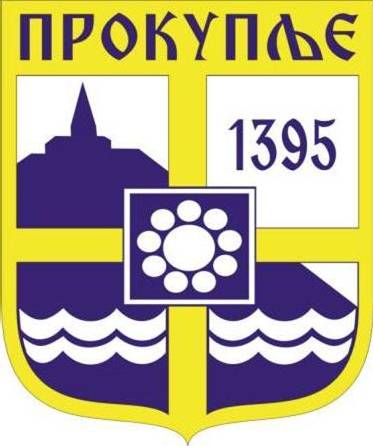 ГРАДА ПРОКУПЉА1На основу члана 13. Закона о комуналним делатностима („Службени гласник РС“ бр. 88/2011, 104/2016 и 95/2018), члана 20. Закона о локалној самоуправи („Службени гласник РС“, бр. 129/2007, 83/2014 – др. закон, 101/2016 – др. Закон, 47/2018 и 111/2021 – др. закон), члана 40, став 1, тачка 6. Статута града Прокупља („Службени лист општине Прокупље“ бр. 15/2018), Скупштина града Прокупља на седници одржаној дана 11.04.2023. године донела јеОДЛУКУО ЈАВНИМ ПАРКИРАЛИШТИМА 1.ОПШТЕ ОДРЕДБЕЧлан 1.	Овом Одлуком уређују се услови и начин организовања послова у вршењу комуналне делатности управљања и одржавања јавних паркиралишта, услови и начин коришћења јавних паркиралишта на територији града Прокупља, а нарочито:врста, обим и квалитет услуга,начин обезбеђивања континуитета у вршењу услуга,права и обавезе предузећа или предузетника којем су послови поверени,начин наплате цене за комуналне услуге, неплаћања услуге паркирања, као и права корисника у случају непружања или неквалитетног пружања услуге,контрола и инспекцијски надзор. Члан 2.	Делатност из члана 1. ове Одлуке обавља Demetra AB doo Београд (у даљем тексту: Предузеће) на основу уговора о концесији број 400-445/2022-01-1 од 22.06.2022. године. Члан 3.	Предузеће је дужно да свој рад и пословање организује на начин којим се обезбеђује:трајност, односно континуитет у обављању делатности,обим и врсте услуга, као и потребан ниво задовољавања потреба корисника,одговарајући квалитет услуга, сигурност корисника у погледу добијања услуга и поузданости у пружању услуга, развој и унапређење квалитета и асортимана услуга, унапређење организације рада, ефикасности и других услова пружање услуга,мере заштите и обезбеђења објеката, уређаја и инсталација и заштите животне средине,сталну функционалност објеката, опреме и уређаја за пружање услуга.2. ЈАВНА ПАРКИРАЛИШТАЧлан 4.	Јавна паркиралишта, у смислу одредаба ове Одлуке, су јавне саобраћајне површине и простори одређени за паркирање моторних возила, са прописаним режимом коришћења и плаћања накнаде за коришћење.	Јавна паркиралишта се деле на: општа (улична) и посебна (ванулична).	Јавним паркиралиштима, у смислу одредаба ове Одлуке, не сматрају се посебне површине за паркирање возила које припадају одређеном објекту (пословни или стамбени објекат), као и простори одређени за паркирање одређене врсте возила (такси стајалишта и др.)	Корисник површине (простора) из става 3. овог члана може површину (простор) уступити Предузећу које ће ту површину (простор) уредити као јавно паркиралиште у складу са одредбама ове Одлуке.	Јавна паркиралишта својим актом усваја Градско веће на предлог Одељења за урбанизам, стамбено-комуналне делатности и грађевинарство.Члан 5.	Општа (улична) паркиралишта су делови коловоза, тротоара или површине између коловоза и тротоара и друге саобраћајне површине посебно обележене за паркирање моторних возила на којима се врши наплата паркирања.	Посебна (ванулична) паркиралишта су објекти и површине уређени и изграђени за паркирање моторних возила.	Посебна паркиралишта су по правилу са контролисаним уласком и изласком возила, где се контрола уласка и изласка возила врши постављањем рампе, изградњом или постављањем објекта за наплату или на други начин.	Посебна паркиралишта изузетно могу бити и без контролисаног уласка и изласка возила и у том случају се контрола и наплата паркирања врши применом одредаба ове Одлуке којима се уређује контрола и наплата паркирања на општим паркиралиштима.	Посебна паркиралишта могу бити трајног и привременог карактера.Члан 6.	Јавна паркиралишта могу бити стална, привремена и повремена.	Стална паркиралишта су посебно изграђене и у складу са просторним планским актом уређене јавне површине намењене за паркирање моторних возила.	Привремена паркиралишта су јавне површине које су планским актом предвиђене за другу намену, али до привођења намени могу се привремено користити као јавна паркиралишта.	Повремена паркиралишта су јавне површине које се одреде за паркирање возила учесника и посетилаца већих скупова, спортских, културних и других манифестација, а налазе се у непосредној близини објекта где се такви скупови и приредбе одржавају и одређују се истим актом којим се и одобрава одржавање манифестације.	Решење о одређивању привремених и повремених паркиралишта у складу са ставом 3. и 4. овог члана доноси Одељење за урбанизам, стамбено-комуналне делатности и грађевинарство.	Јавна паркиралишта, с обзиром на врсту возила за коју су намењена, могу бити: паркиралишта за путничка возила,паркиралишта за аутобусе и теретна возила,паркиралишта за бицикле, трицикле и мотоцикле,мешовита паркиралишта,Намена паркиралишта мора бити јасно обележена саобраћајном сигнализацијом.	Одређена врста возила може се паркирати само на паркиралиштима предвиђена за ту врсту возила.Члан 7.	Јавна паркиралишта се изузетно могу повремено користити за друге намене уз писану сагласност Предузећа које обавља ову делатност (за потребе забавних, спортских и других манифестација, за потребе ауто-школа и др.).Члан 8.	Јавна паркиралишта користе се према прописаним условима и на прописани начин.	Услови коришћења јавних паркиралишта обухватају: зоне, време наплате, прописно време коришћења паркинг места, износ накнаде, начин паркирања, начин плаћања, услове за повлашћено коришћење и услове за претплату на коришћење јавних паркиралишта, категорије возила које се могу паркирати, забране и остале услове прописане овом Одлуком.Члан 9.	Актом из члана 4. став 5. ове Одлуке Град Прокупље одређује просторе и површине на којима ће се обављати комунална делатност прописана овом Одлуком и утврђује режим и временска ограничења, категорише јавна паркиралишта према зонама, као и јавна паркиралишта ван зонираног подручија, на предлог надлежног одељења Градске управе и Предузећа коме је поверено обављање ове делатности.	Јавна паркиралишта морају имати на видном месту истакнуто обавештење које садржи: зону паркирања, категорију возила која се могу паркирати, начин паркирања, начин наплате паркирања, временско ограничење коришћења паркиралишта и радно време.Члан 10.	Јавна паркиралишта обележавају се саобраћајном сигнализацијом у складу са прописима о безбедности саобраћаја.	Обележавање општих и посебних паркиралишта врши се на основу саобраћајног пројекта на који сагласност даје Град Прокупље.	Обележавање општих и посебних паркиралишта врши Предузеће.	Паркинг места за особе са инвалидитетом, резервисана паркинг места и заједничка такси стајалишта обележавају се хоризонталном сигнализацијом жуте боје и допунском таблом која садржи обавештење о намени.Члан 11.	Предузеће нема обавезу чувања возила и не сноси одговорност за оштећење или крађу возила на јавним паркиралиштима.	3. КОРИШЋЕЊЕ ЈАВНИХ ПАРКИРАЛИШТАЧлан 12.	Јавна паркиралишта се користе за паркирање возила физичких лица, правних лица и предузетника (у даљем тексту: корисник).	Корисником паркиралишта, у смислу одредаба ове Одлуке, сматра се возач или власник возила који је евидентиран у одговарајућим евиденцијама надлежног државног органа Републике Србије, према регистарској ознаци возила на дан када је извршена комунална услуга паркирања, ако возач није идентификован.	Паркирањем возила на паркинг месту корисник започиње коришћење услуге паркирања и прихвата услове прописане овом Одлуком за услугу коришћења јавног паркиралишта, укључујући и плаћање цене за услугу паркирања.	Корисник јавног паркиралишта је обавезан да:плати коришћење паркинг места према времену задржавања на начин прописан овом Одлуком по важећем ценовнику Предузећа,користи паркинг место у складу са саобраћајним знаком и другом вертикалном и хоризонталном сигнализацијом којом је означено паркинг место.Члан 13.	Наплата паркирања врши се сваким радним даном у временском интервалу од 07:00 до 21:00 час, а суботом од 07:00 до 15:00 часова.	Недељом и државним празником паркирање се не наплаћује.Члан 14.На јавним паркиралиштима забрањено је: паркирање возила супротно саобраћајном знаку, односно хоризоталној и вертикалној сигнализацији, паркирање нерегистрованог возила, односно прикључног возила без сопственог погона,остављање одбаченог возила, остављање неисправног или хаварисаног возила, односно прикључног возила без сопственог погона,паркирање и заустављање возила на паркинг месту за особе са инвалидитетом ако возило не припада тој категорији корисника,паркирање возила на прилазу паркинг местима,паркирање возила на резервисаном или закупљеном паркинг месту или такси стајалишту ако возило не припада тој категорији корисника,заузимање паркинг места ограђивањем или на други начин ометање паркирања других возила,паркирање возила које не припада категорији возила за које је паркиралиште намењено,прање и поправка возила,вршење других радњи које утичу на несметано паркирање,извођење радова на јавном паркиралишту без сагласности и мимо услова Предузећа.Члан 15.	Корисник јавног паркиралишта је дужан и има право да:користи јавно паркиралиште и паркинг место у складу са одредбама ове Одлуке, истакнутим обавештењима о условима и начину коришћења и хоризонталном и вертикалном сигнализацијом,користи јавно паркиралиште у складу са категоријом моторног возила којој припада,поступа у складу са временским ограничењем коришћења паркинг места,плати коришћење паркинг места према времену задржавања на прописан начин,заустављањем моторног возила на паркинг месту корисник стиче право да користи паркинг место без накнаде у трајању од десет минута од момента заустављања визила на паркинг месту,најкасније након десет минута од момента заустављања возила на паркинг месту има обавезу да плати коришћење паркинг места према времену задржавања на прописан начин и према важећим ценовнику по започетом часу или да уклони возило са паркинг места.Члан 16.	Возила хитне медицинске помоћи, полиције, Војске Србије и ватрогасне службе у току интервентних акција не плаћају накнаду за паркирање возила на јавном паркиралишту.	Паркинг места за особе са инвалидитетомЧлан 17.	Град Прокупље је у обавези да на јавним паркиралиштима одреди паркинг места за особе са инвалидитетом.	Број и распоред паркинг места одређује Одељење за урбанизам, стамбено-комуналне делатности и грађевинарство.	На јавним паркиралиштима код седишта државних органа обавезно се одређује минимум једно паркинг место за особе са инвалидитетом.	Особе са ивалидитетом које имају право да користе паркинг место предвиђено за особе са ивалидитетом не плаћају накнаду за коришћење истог.	Град Прокупље лицима из овог члана издаје бесплатну паркинг карту.	Предузеће је дужно да одмах обавести овлашћени орган за доношење решења и издавање налога за уклањање возила како би возило са паркинг места предвиђеног за особе са инвалидитетом било уклоњено уколико не поседује важећу карту за особе са инвалидитетом.Члан 18.	На јавним паркиралиштима посебна места обележена за паркирање возила особа са инвалидитетом могу да користе следеће категорије лица са инвалидитетом, под условом да имају пребивалиште на територији града Прокупља и регистровано возило са одговарајућим регистарским ознакама и то: војни инвалиди и цивилни инвалиди рата од I до IV групе инвалидитета као и V и VI групе инвалидитета који имају оштећење доњих екстремитета и остварају право на ортопедски додатак или ортопедско помагало.лица која по прописима ПИО имају 60-100 % телесног оштећења доњих екстремитета и карлице и слепа лица са 80-100 % оштећења вида и лица која имају укупно телесно оштећење најмање 80 % збирна.родитељи односно стараоци инвалидне деце са оштећењима доњих екстремитета и карлице и слепе деце под условом да поседују решења о категоризацији,лица која имају право на пратиоце или на туђу негу и помоћ на основу решења надлежног органа.Паркинг места за паркирање возила особа са инвалидитетом могу бесплатно да користе и инвалидске установе, организације и удружења са седиштем на територији града Прокупља највише за једно возило и возила која су према одредбама Закона о безбедности саобраћаја на путевима означена као возила за превоз инвалидних лица.Право на коришћење паркинг места за возила особа са инвалидитетом својим решењем утврђује Градска управа града Прокупља преко одељења за друштвене делатности, које издаје и паркинг карту за особе са инвалидитетом у виду налепнице за унутрашњу страну предњег ветробранског стакла, за текућу календарску годину на основу решења.Уз захтев за издавање решења подносе се фотокопије следећих докумената: важеће решење о групи инвалидитета, праву на ортопедски додатак, праву на ортопедско помагало, степену телесног оштећења, решење о категоризацији детета, обе стране личне карте и саобраћајне дозволе корисника возила или брачног друга односно родитеља или стараоца детета са инвалидитетом, доказ о степену сродства (извод из матичне књиге рођених или венчаних).Адресе у личној карти и саобраћајној дозволи морају бити идентичне.Повлашћени кориснициЧлан 19.	Власници и корисници станова који немају могућност паркирања возила на парцели на којој се стан налази имају право да као повлашћени корисници користе јавно паркиралиште у сектору у коме се стан налази.	Повлашћени корисници из става 1. овог члана користе слободно паркинг место по повлашћеној тарифи.	Повлашћено коришћење паркинг места врши се уз плаћање претплате на основу важећег ценовника Предузећа.	Претплата се плаћа за период од најмање тридесет дана и важи од датума издавања до истог датума у следећем месецу.	Повлашћена карта нема временско ограничење паркирања.	Повлашћена карта се може користити само за возило за које је издата.	Основ за стицање права на плаћање накнаде паркирања по повлашћеној тарифи за становнике улица у одређеној зони представља доказ о уредном пребивалишту као и важећа саобраћајна дозвола возила са идентичном адресом власника возила са адресом из доказа о прибивалишту.Члан 20.	Особе са адресом запослења у одређеној зони имају право да као повлашћени корисници користе јавно паркиралиште у сектору у коме се налази седиште послодавца.	Повлашћени корисници из става 1. овог члана користе слободно паркинг место по повлашћеној тарифи.	Повлашћено коришћење паркинг места врши се уз плаћање претплате на основу важећег ценовника Предузећа.	Претплата се плаћа за период од најмање тридесет дана и важи од датума издавања до истог датума у следећем месецу.	Повлашћена карта нема временско ограничење паркирања.	Повлашћена карта се може користити само за возило за које је издата.	Основ за стицање права на плаћање накнаде паркирања по повлашћеној тарифи за запослене у одређеној зони представља важећа саобраћајна дозвола возила чији је власник запослени (подносилац захтева), потврда радне организације да је подносилац захтева у радном односу, као и доказ да је адреса радне организације или њене испоставе у зонираном подручју.	Претплата на паркирањеЧлан 21.	Физичка лица са местом пребивалишта изван зонираног подручја имају право на претплатну (месечну) карту за физичка лица која важи у екстра, првој и другој зони.	Корисници паркиралишта из става 1. овог члана користе слободно паркинг место уз плаћање претплате на основу важећег ценовника Предузећа.	Претплата се плаћа за период од најмање тридесет дана и важи од датума издавања до истог датума у следећем месецу.	Претплатна карта за физичка лица нема временско ограничење паркирања.	Претплатна карта за физичка лица се може користити само за возило за које је издата.	Основ за стицање права на плаћање накнаде паркирања за физичка лица, односно право на претплатну (месечну) карту за физичка лица, представља доказ о уредном пребивалишту, као и важећа саобраћајна дозвола возила са идентичном адресом власника возила са адресом из доказа о пребивалишту.Члан 22.	Власници и корисници пословног простора (правна лица и предузетници) имају право на претплатну (месечну) карту за правна лица.	Претплатна карта из става 1. овог члана изадата за прву зону важи у ектра, првој и другој зони, а претплатплатна карта издата за другу зону важи само у другој зони.	Корисници паркиралишта из става 1 овог члана користе слободно паркинг место уз плаћање претплате на основу важећег ценовника Предузећа.	Претплата се плаћа за период од најмање тридесет дана и важи од датума издавања до истог датума у следећем месецу.	Претплатна (месечна) карта за правна лица нема временско ограничење.	Претплатна карта се може користити само за возило за које је издата.	Право на коришћење претплатне карте за правна лица имају сва правна лица и предузетници без ограничења, а основ за стицање права на плаћање накнаде паркирања представља решење Агенције за привредне регистре, важећа саобраћајна дозвола возила у власништву правног лица и/или једно возило у власништву овлашћеног лица или предузетника.Члан 23.	Корисницима јавних паркиралишта из члана 19, 20. и 21. може се издати највише једна паркинг карта, а корисницима јавних паркиралишта из члана 22. може се издати неограничен број паркинг карта.	Предузеће није дужно да корисницима из члана 18, 19, 20, 21. и 22. обезбеди слободно паркинг место.	Резервисана паркинг местаЧлан 24.	Град Прокупље преко одељења за урбанизам, стамбено-комуналне делатности и грађевинарство може решењем одобрити резервацију општих паркиралишта државним органима, органима јединице локалне самоуправе, јавним службама, дипломатским и другим страним представницима, другим правним лицима и предузетницима.	Услове и начин коришћења општих паркиралишта за возила корисника из става 1. овог члана утврђује Град Прокупље актом из члана 4. став 5. ове Одлуке.	Цене услуга коришћења резервације општих паркиралишта утврђује се ценовником Предузећа. 	Решењем из става 1. овог члана којим се одобрава резервација општих паркиралишта, Град Прокупље може одредити да се износ цене услуге коришћења резервације општих паркиралишта за одређене категорије корисника субвенционише у висини од 100%.	Субвенционисани износ цене у висини од 100% неће се надокнађивати вршиоцу комуналне делатности за следеће категорије корисника:државни органи и организације,органи и организације јединице локалне самоуправе,дипломатска представништва,правна лица чији је оснивач Град Прокупље,установе чији је оснивач Република Србија,хуманитарне организације чији је оснивач Република Србија или Град Прокупље,заједнице којима је признат субјективитет и које су регистроване у складу са Законом о црквама и верским заједницама.	Предузеће је дужно да резервисана паркинг места посебно обележи вертикалном и хоризонталном сигнализацијом жуте боје са словом „R” у средишту паркинг места.	Резервација паркинг места на јавном паркиралишту може се одобрити на највише 20% капацитета јавног паркиралишта, изузев на јавним паркиралиштима у екстра зони, где резервација паркинг места може да се одобри на највише 10% капацитета јавног паркиралишта.	Резервација паркинг места на јавном паркиралишту може да се одобри у временском периоду од шест месеци до годину дана.	Цене услуге коришћења резервације општих паркиралишта, као и остале цене услуга паркирања, на општим паркиралиштима, утврђује се ценовником Предузећа.Члан 25.	Такси стајалиште на јавним паркиралиштима својим актом усваја Градско веће на предлог Одељења за урбанизам, стамбено-комуналне делатности и грађевинарство.	Такси стајалишта такси превозници користе уз плаћање накнаде.	Такса се плаћа граду Прокупљу унапред за период од годину дана.	Уколико не измире обавезе из предходног става такси превозници неће моћи да користе такси стајалиште.	Уколико такси превозник заустави возило на месту које није обележено као такси стајалиште, а за исто није плаћена накнада биће у обавези да Предузећу плати електронску дневну паркинг карту (еДПК).Члан 26.	Инвеститор радова који изводи радове уз заузимање јавног паркиралишта дужан је да од Предузећа прибави сагласност и услове, да плаћа накнаду за заузимање паркинг места, као и да паркиралиште врати у првобитно стање.Члан 27.	Ценовником Предузећа утврђује се: категорија корисника,врста услуга и радњи са јединичним ценама без и са ПДВ-ом,услуге које се плаћају унапред, износ накнаде за уклањање и премештање возила,износ накнаде чувања и складиштења возила,износ накнаде за превоз возила на захтев власника или надлежног органа,рок и начин плаћања, каматна стопа и начин обрачуна,износ електронске дневне паркинг карте (еДПК),манипулативни трошкови,накнада за започињање уклањања возила по праву ретенције.Члан 28.	Елементи за образовање цена су:вредност средстава ангажованих на пружању услуге,обим и квалитет уложеног рада,материјални трошкови према стандардима и нормативима утрошка енергије, материјалних и других трошкова или планским калкулацијама.Члан 29.	Ценовник доноси надлежни орган Предузећа уз сагласност Скупштине града Прокупља.	Ценовник се објављује у Службеном листу града Прокупља.	Ценовник ступа на снагу осмог дана од дана објављивања у Службеном листу.	4. НАПЛАТА ПАРКИРАЊАЧлан 30.	Корисник плаћа услугу коришћења општег паркиралишта унапред, куповином електронске паркинг карте.	Електронска паркинг карта може се купити као сатна и вишесатна, у складу са чланом 32. став 1. ове Одлуке.	Изузетно од става 1. овог члана, корисник може платити услугу паркирања накнадно, по издатом електронском налогу за плаћање електронске дневне паркинг карте (еДПК), на начин и под условима прописаним чланом 35. ове Одлуке.	Под електронском паркинг картом из става 1. овог члана, подразумева се електронски запис у систему контроле и наплате паркирања Предузећа, који садржи информације у вези са плаћањем услуге паркирања унапред (број електронске паркинг карте, регистарску ознаку возила, датум, време и место плаћања, цену, датум и време важења, ознаку за коју зону важи, информацију да се плаћањем оператeру измирује дуговање за електронску паркинг карту према Предузећу).	Под електронском дневном паркинг картом (еДПК) из става 3. овог члана, подразумева се електронски запис у систему контроле и наплате паркирања Предузећа, који садржи: број еДПК, регистарску ознаку возила, датум, време и место издавања, цену, рок за плаћање, време важења, правни основ издавања и ознаку у којој зони је издата. 	Под електронским налогом за плаћање еДПК из става 3. овог члана, подразумева се електронски запис у систему контроле и наплате паркирања Предузећа, који садржи еДПК, инструкцију за плаћање еДПК накнадно и начин и местo пријема рекламацијe.Члан 31.	За коришћење услуге из члана 30. став 1. корисник купује електронску паркинг карту слањем поруке преко мобилних оператера (СМС порука).	Сматра се да корисник нема важећу електронску паркинг карту уколико не поступи на начин прописан ставом 1. овог члана, чланом 12. став 4. и чланом 30. став 1. ове Одлуке.Члан 32.	На општим паркиралиштима одређеним и категорисаним актом из члана 4. став 5. ове Одлуке наплата паркирања се врши по започетом сату или у дневном трајању, плаћањем електронске сатне паркинг карте, електронске вишесатне паркинг карте или електронске дневне паркинг карте (еДПК).	Електронска сатна паркинг карта важи за сваки започети сат према утврђеном времену коришћења.	Електронска вишесатна паркинг карта важи за датум када је започето њено коришћење. 	Електронска дневна паркинг карта (еДПК) важи од тренутка издавања до истог времена у првом следећем дану у коме се врши наплата паркирања. 	У зонираном подручју електронска сатна паркинг карта, електронска вишесатна паркинг карта, односно еДПК важи искључиво у оквиру одређене зоне.Члан 33.	Корисник општег паркиралишта који је започео коришћење услуге паркирања сходно члану 12. став 3. ове одлуке, може користити услугу паркирања по започетом сату плаћањем услуге унапред електронским путем или у дневном трајању плаћањем услуге накнадно, по основу издатог електронског налога за плаћање еДПК. 	Корисник из става 1. овог члана који није платио услугу паркирања унапред електронским путем, користи услугу под условима који важе за паркирање у дневном трајању и истом се издаје електронски налог за плаћање еДПК. 	Корисник из става 1. овог члана који је платио услугу паркирања унапред електронским путем, након истека ограниченог (продуженог) времена паркирања у зонираном подручју, користи услугу паркирања под условима који важе за паркирање у дневном трајању и истом се издаје електронски налог за плаћање еДПК.	Контрола коришћења општих паркиралиштаЧлан 34.	Контролу коришћења општих паркиралишта врше контролори Предузећа, електронским путем, на основу података о регистарским таблицама паркираних возила. 	Изузетно од одредбе става 1. овог члана, контролу коришћења општих паркиралишта контролори Предузећа врше непосредно у случајевима када није могуће извршити контролу електронским путем, када је то неопходно ради извршавања обавеза прописаних одлуком којом се уређује одржавање комуналног реда. 	Контролори Предузећа имају службену легитимацију и носе службена обележја. 	Предузеће издаје службену легитимацију и утврђује изглед службеног обележја.Члан 35.	Приликом вршења контроле на начин прописан чланом 34. ове Одлуке, контролор Предузећа издаје електронски налог за плаћање еДПК. 	Обавештење о издатом електронском налогу за плаћање еДПК по регистарској ознаци возила, доступно је кориснику паркиралишта почев од момента издавања електронског налога, преко званичног сајта и корисничког сервиса Предузећа (телефоном, електронском поштом или непосредно на шалтерима), а истовремено ће обавештење бити доступно кориснику и слањем СМС поруке када за то постоје техничке могућности. 	Обавештење о издатом електронском налогу за плаћање еДПК из става 2. овог члана, садржи: број еДПК, регистарску ознаку возила, датум, време и место издавања, цену, рок за плаћање, време важења, правни основ издавања, ознаку у којој зони важи, инструкцију за плаћање еДПК накнадно и начин и местo пријема рекламације. 	Корисник који користи услугу паркирања у дневном трајању у смислу члана 33. ове Одлуке, обавезан је да се почев од момента чињења доступним обавештења, на један од начина из става 2. овог члана, информише о издатом електронском налогу за плаћање еДПК. 	Почев од момента чињења доступним обавештења о издатом електронском налогу за плаћање еДПК кориснику на начин утврђен ставом 2. овог члана, сматра се да корисник има уредно издату важећу еДПК и обавезу плаћања у року назначеном на електронском налогу за плаћање еДПК. 	Сматра се да је корисник паркиралишта поступио по електронском налогу за плаћање еДПК ако је извршио плаћање у року од 8 дана од дана издавања еДПК.	Ако корисник паркиралишта не изврши плаћање у року из става 6. овог члана, Предузеће ће покренути поступак наплате потраживања.Члан 36.	Предузеће је дужно да размотри сваку рекламацију корисника, да омогући увид у податке и да кориснику да одговор. 	Предузеће је у обавези да у року од 15 дана у писаниј форми одговори кориснику (власнику возила) на примедбе и рекламације упућене Предузећу.	Уколико је рекламација основана Предузеће је у обавези да отклони настале последице.5. ОБЕЗБЕЂЕЊЕ КВАЛИТЕТА И КОНТИНУИТЕТА У ВРШЕЊУ УСЛУГАЧлан 37.	Предузеће је дужно да свој рад и пословање организује тако да обезбеди трајно и несметано обављање делатности.	Предузеће је дужно да Градском већу достави програм рада за наредну годину и извештај о пословању за претходну годину.Члан 38.	Ако услед више силе или других разлога који се нису могли предвидети, односно спречити, дође до поремећаја или прекида у пружању услуга, Предузеће је дужно да без одлагања предузме мере на отклањању узрока прекида или на други начин обезбеди задовољење услуге корисницима.Члан 39.	Мере које Предузеће предузима у случају из члана 38. су:радно ангажовање запослених на отклањању узрока прекида у пружању услуга, као и ангажовање трећих лица,хитна поправка уређаја којима се обезбеђује обављање делатности као и заштита комуналних објеката и уређаја од даљих хаварија и кварова,предузимање других мера које утврди надлежни орган Градске управе као и надлежна инспекција.Члан 40.	Предузеће је дужно да у случају прекида пружања услуга у случају непредвиђених околности (хаварија, елементарне непогоде, штрајк итд.) о томе обавести Градско веће.Члан 41.	Градско веће по пријему обавештења о прекиду пружања услуга Предузећа, без одлагања је у обавези да:предузме или наложи мере за отклањање насталих проблема,ангажује друго предузеће или предузетника за пружање услуга до отклањања поремећаја,утврди разлоге и одговорност за прекид пружања услуга.6. НАДЗОРЧлан 42.	Надзор над применом ове Одлуке и над законитошћу рада Предузећа врши Градско веће града Прокупља.	Инспекцијски надзор над применом ове Одлуке и акaта донетих на основу ове Одлуке врши комунални инспектор.	Инспекцијски надзор над применом одредаба ове Одлуке које се односе на саобраћајну сигнализацију на јавним паркиралиштима врши инспектор за саобраћај, путеве и друмски саобраћај.7. КАЗНЕНЕ ОДРЕДБЕЧлан 43.	Новчаном казном у износу од 150.000,00  динара казниће се за прекршај Предузеће ако не поступа у складу са одредбама члана 35, 38. и 39. ове Одлуке.	За прекршај из става 1. овог члана казниће се одговорно лице у Предузећу новчаном казном у износу од 20.000,00 динара .Члан 44.	Новчаном казном у износу од 100.000,00  динара казниће се за прекршај Предузеће ако не поступа у складу са одредбама члана 10, 23, 29, 36. и 37. ове Одлуке.	За прекршај из става 1. овог члана казниће се одговорно лице у Предузећу новчаном казном у износу од 15.000,00 динара .Члан 45.	Новчаном казном у износу од 50.000,00  динара казниће се за прекршај Предузеће ако не поступа у складу са одредбама члана 34. и 40. ове Одлуке.	За прекршај из става 1. овог члана казниће се одговорно лице у Предузећу новчаном казном у износу од 10.000,00 динара.8. ПРЕЛАЗНЕ И ЗАВРШНЕ ОДРЕДБЕЧлан 46.	Ступањем на снагу ове Одлуке престаје да важи Одлука о јавним паркиралиштима („Службени лист града Прокупља“, бр. 44/2020) и Одлука о измени одлуке о јавним паркиралиштима („Службени лист града Прокупља“, бр. 37/2022).Члан 47.Ова Одлука ступа на снагу осмог дана од дана објављивања у „Службеном листу града Прокупља“, осим одредаба Одлуке које се односе на електронске вишесатне паркинг карте које ће почети да се примењују у року од 18 месеци од дана ступања на снагу ове Одлуке.Број: 06-33/2023-02У Прокупљу,  11.04.2023.годинеСКУПШТИНА ГРАДА ПРОКУПЉА                                                                                         ПРЕДСЕДНИК                                                                                СКУПШТИНЕ ГРАДА ПРОКУПЉА                                                                                                         Дејан Лазић с.р.2На основу члана 99. Закона о планирању и изградњи („Сл.гласник РС“,бр.72/09, 81/09-испр.64/10-одлукаУС, 24/11, 121/12,43/13-одлука УС, 50/13-одлука УС, 98/13-одлука УС, 132/14, 145/14, 83/2018, 31/2019, 37/2019-др.закон и 9/2020) и члана 40. став 1. тачка 36  Статута Града Прокупља („Сл.лист Општине Прокупље“, бр.15/2018), Скупштина Града Прокупља на седници одржаној дана  11.04. 2023.године, донела је:ОДЛУКУО  ПРИСТУПАЊУ ОТУЂЕЊА НЕИЗГРАЂЕНОГ ГРАЂЕВИНСКОГ ЗЕМЉИШТА У ЈАВНОЈ СВОЈИНИ ГРАДА ПРОКУПЉА, ПРИКУПЉАЊЕМ ПИСАНИХ ПОНУДА I ПРИСТУПА СЕ  отуђењу неизграђеног грађевинског земљишта у јавној својини Града Прокупља путем прикупљања писаних понуда, и то:катастарске парцеле бр.1810/6 КО Прокупље-град, укупне површине 31а33м2 , по врсти градско грађевинско земљиште, уписана у лист непокретности бр.6770 за КО Прокупље-град носиоца права јавне својине Града Прокупља, по почетној цени, у висини тржишне вредности у износу од 1.500,00 динара по метру квадратном, односно у износу од 4.699.500,00 динара за целу површину а која је одређена на основу процене Министарства финансија-Пореске управе, ради привођења намени у складу са Планом генералне регулације и урбанистичким условима.II Износ доприноса за уређење грађевинског земљишта који је обрачунат у складу са Информацијом о локацији бр.463-10/2023-05 од 09.02.2023. године и Одлуке о утврђивању доприноса за уређење грађевинског земљишта („Сл.лист Општине Прокупље“, бр.3/2015 и 20/2015), износи 29.364.737,00 динара односно 20.255.316,00 динара са умањењем од 30% за једнократно плаћање.III Формира се Комисија за спровођење поступка отуђења неизграђеног грађевинског земљишта  путем прикупљања писаних понуда у следећем саставу:1. Невена Јовић – председник комисије2.  Слађана Маричић -  члан3.  Горан Јовановић – чланIV По спроведеном поступку отуђења грађевинског земљишта из јавне својине путем прикупљања писаних понуда, комисија сачињава предлог са најповољнијим понуђачем о чему ће одлуку донети Скупштина града Прокупља.V Ова Одлука ступа на снагу осмог дана од дана објављивања у „Службеном листу Града Прокупља“.Број: 06-33/2023-02У Прокупљу, 11.04.2023.годинеСКУПШТИНА ГРАДА ПРОКУПЉА                                                                                                                 ПРЕДСЕДНИК                                                                                                               СКУПШТИНЕ ГРАДА                                                                                                                        Дејан Лазић с.р.3На основу члана 24., а у вези члана 20. став 1, тачка 2. и члана 32.став 1. тачка 6. Закона о локалној самоуправи ("Сл. гласник" РС бр.129/2007, 83/2014 – др.закон, 101/2016 – др.закон и 47/2018 и 111/2021- др.закон), члана 2. Закона о комуналним делатностима („ Службени Гласник РС“ бр. 88/2011, 104/2016 и 95/2018), члана 12. Закона о јавно-приватном партнерству и концесијама (“Службени гласник РС”, бр. 88/2011, 15/2016 и 104/2016) и члана 15. став 1. тачка 2 Статута града Прокупља („Службени лист општине Прокупље“ бр.15/2018, Скупштина града Прокупља,  на седници одржаној дана  11.04.2023. године, донела је ОДЛУКУО ПОКРЕТАЊУ ПОСТУПКА ЗА РЕАЛИЗАЦИЈУПРОЈЕКТА ЈАВНО-ПРИВАТНОГ ПАРТНЕРСТВА ЗА ИЗГРАДЊУ СИСТЕМА ДАЉИНСКОГ ГРЕЈАЊА УЗ УГОВОРНУ ИСПОРУКУ ТОПЛОТНЕ ЕНЕРГИЈЕ ИЗ БИОМАСЕЧлан 1.Град Прокупље, које има својство јавног тела, доношењем ове одлуке покреће пројекат јавно - приватног партнерства без елемената концесије за изградњу система даљинског грејања уз уговорну испоруку топлотне енергије из биомасе.Члан 2.Након покретања поступка за реализацију пројекта јавно-приватног партнерства, решењем ће се именовати пројектни тим који ће, сагласно Закону о јавно-приватном партнерству и концесијама (“Службени гласник РС”, бр. 88/2011, 15/2016 и 104/2016), предузети радње на спровођењу и реализацији предложеног пројекта јавно-приватног партнерства.Члан 3.Ова одлука ступа на снагу осмог дана од дана објављивања у Службеном листу града Прокупља.		Број: 06-33/2023-02У Прокупљу, дана 11.04.2023.годинеСКУПШТИНА ГРАДА ПРОКУПЉА								П Р Е Д С Е Д Н И К 						          СКУПШТИНЕ ГРАДА ПРОКУПЉА								       Дејан Лазић с.р.4На основу члана 26. и 27. Закона о јавној својини  („Сл.гласник РС“,бр.72/2011, 88/2013, 105/2014, 104/2016- др.закон, 108/2016, 113/2017, 95/2018, 153/2020), члана 2. Уредбе о условима прибављања и отуђења непокретности непосредном погодбом и давања у закуп ствари у јавној својини, односно прибављања и уступања искоришћавања других имовинских права, као и поступцима јавног надметања и прикупљања писмених понуда („Сл.гласник РС“, бр.16/2018) и члана 40. став 1. тачка 36.  Статута Града Прокупља („Сл.лист ОпштинеПрокупље“, бр.15/2018), Скупштина Града Прокупља на седници одржаној дана 11. 04. 2023.године, донела је:ОДЛУКУО  ПРИСТУПАЊУ ОТУЂЕЊА НЕПОКРЕТНОСТИ – ПОСЛОВНОГ ПРОСТОРА У ЈАВНОЈ СВОЈИНИ ГРАДА ПРОКУПЉА, ПРИКУПЉАЊЕМ ПИСАНИХ ПОНУДА 	I ПРИСТУПА СЕ  отуђењу путем прикупљања писаних понуда, непокретности – пословног простора у јавној својини Града Прокупља, изграђеног у стамбено-пословној згради у улици Ратка Павловића Ћићка бр.1, на катасатсркој парцели бр.3088 КО Прокупље-град,  и то:Пословни простор за који није утврђена делатност – продајни део у објекту број 1, улаз број 2., број посебног дела 1, корисне површине 109м2, Пословни простор за који није утврђена делатност – складиште лекова, гардероба, у објекту број 1, улаз број 3., број посебног дела 1, корисне површине 96м2;Пословни простор за који није утврђена делатност – канцеларије у објекту број 1, улаз број 4., број посебног дела 1, корисне површине 226м2уписан у лист непокретности бр.3017 за КО Прокупље-град носиоца права јавне својине Града Прокупља, по почетној цени, у висини тржишне вредности у износу од 75.000,00 динара по метру квадратном, односно у износу од 32.325.000,00 динара за целу површину а која је одређена на основу процене Министарства финансија-Пореске управе.  II  Формира се Комисија за спровођење поступка отуђења пословног простора  путем прикупљања писаних понуда, у следећем саставу:1.Невена Јовић – председник комисије2.  Снежана Атанасковић -  члан3.  Славиша Лепојевић–чланIII По спроведеном поступку отуђења пословног простора из јавне својине путем прикупљања писаних понуда, комисија сачињава предлог са најповољнијим понуђачем о чему ће одлуку донети Скупштина града Прокупља.IV Ова Одлука ступа на снагу осмог дана од дана објављивања у „Службеном листу Града Прокупља“.Број: 06-33/2023-02У Прокупљу, 11.04.2023. годинеСКУПШТИНА ГРАДА ПРОКУПЉА                                                                                                              ПРЕДСЕДНИК                                                                                                             СКУПШТИНЕ ГРАДА                                                                                                                            Дејан Лазић с.р.5На основу  чланова 29. и 30. Закона о јавном-приватном партнерству и концесијама  (“Службени гласник РС”, бр. 88/2011, 15/2016 и 104/2016), члана 9. Закона о комуналним делатностима  („Службени гласник РС“, бр, 88/2011, 104/2016 и 95/2018) и члана15. став 1.  тачка 2. Статута града Прокупља („Службени лист општине Прокупље“ број 15/2018), Скупштина  града Прокупља, на седници одржаној дана  11.04. 2023. године, донела јеР Е Ш Е Њ Е О ИМЕНОВАЊУ СТРУЧНОГ ТИМА ЗА РЕАЛИЗАЦИЈУ ПРОЈЕКТАЈАВНО-ПРИВАТНОГ ПАРТНЕРСТВА ЗА ИЗГРАДЊУ СИСТЕМА ДАЉИНСКОГ ГРЕЈАЊА УЗ УГОВОРНУ ИСПОРУКУ ТОПЛОТНЕ ЕНЕРГИЈЕ ИЗ БИОМАСЕЧлан 1.	У Стручни тим за реализацију Пројекта јавно-приватног партнерства без елемената концесије за  изградњу система даљинског грејања уз уговорну испоруку топлотне енергије из биомасе (у даљем тексту: Стручни тим), именују се:Снежана Поповић, дипл. Правник, представник Министарства за јавна улагања РСДарио Даничић, мастер економије, представник Министарства за јавна улагања РСБранко Вучељић, дипл. машински инжењер, представник Министарства за јавна улагања РСВладимир Јевтић, дипл.машински инжењер, представник Министарства за јавна улагања РССнежана Лукић Ракоњац, члан Градског већа града ПрокупљаНевена Јовић, начелник Градске управе града ПрокупљаМарко Костадиновић, Кабинет градоначелника града ПрокупљаСпољни саветник за ЈПП, који ће накнадно бити одабран јавном набавком и аутоматски постаје члан Стручног тима.Члан 2.	Задаци Стручног тима су:- пружање стручне помоћи Јавном телу при припреми Предлога ЈПП за изградњу система даљинског грејања уз уговорну испоруку топлотне енергије из биомасе који се упућује Комисији за ЈПП на одобрење;- пружање стручне помоћи Јавном телу при припреми потребних анализа, односно студија оправданости, при припреми и изради конкурсне документације, правила и услова за оцену понуђача и примљених понуда, као и критеријума за избор понуде и прегледање и оцена приспелих понуда;- утврђивање предлога одлуке о избору најповољније понуде приватног партнера или предлога одлуке о поништају поступка избора приватног партнера и образложење тих предлога; и- обављање осталих послова потребних за реализацију поступка.Члан 3.	Стручни тим о свом раду води записник и сачињава друга документа која потписују сви чланови Стручног тима.Члан 4.	Ово Решење ступа на снагу даном доношења, а објавиће се у „Службеном листу града Прокупља“.СКУПШТИНА ГРАДА ПРОКУПЉАБрој: 06-33/2023-02 У Прокупљу, 11.04. 2023. године                                                                                              П Р Е Д С Е Д Н И К 						       СКУПШТИНЕ ГРАДА ПРОКУПЉА								       Дејан Лазић с.р.6На основу члана 32. Закона о локалној самоуправи(''Сл. Гласник РС'' бр.129/07, 83/14-др.закон, 101/2016-др.закон и 47/2018), члана 40. став. 1. тачка 45.Статута града Прокупља(''Сл. лист општине Прокупље'' бр. 15/2018), и Потврде Одељења за финансије Градске управе града Прокупља бр. 400-295/2023-04 од 24.03.2023. године, Скупштина града Прокупља на седници одржаној дана  11.04. 2023.године, донела је:РЕШЕЊЕI ДАЈЕ СЕ САГЛАСНОСТ  на Ценовник „Demetra AB Facility" д.о.о. Београд бр.24-1/23 од 09.03.2023.године.II Потврда из преамбуле овог Решења, као и предметни „Demetra AB Facility" д.о.о. Београд саставни су његов део.III Решење ступа на снагу даном доношења, а примењиваће се од дана ступања на снагу нове Одлуке о јавним паркиралиштима.IV Решење објавити у ''Службеном листу града Прокупља''.V Решење доставити:  „Demetra AB Facility" д.о.о. Београд, градоначелнику, Одељењу за привреду и финансије, Градској управи и Архиви града Прокупља.Број: 06-33/2023-02У Прокупљу,  11.04.2023.годинеСКУПШТИНЕ ГРАДА ПРОКУПЉА                                                                                                          ПРЕДСЕДНИК                                                                                                  СКУПШТИНЕ ГРАДА                                                                                                             Дејан Лазић с.р.7	На основу члана  27., 31., 54.Закона о јавној својини („Сл.гласник РС“,72/2011, 88/2013, 105/2014, 104/2016-др закон и 108/2016, 113/2017, 95/2018, 153/2020), члана 19и.,19к.,19л.,Закона о избеглицама („Сл.гласник РС“, 18/1992, „Сл.гласник СРЈ“, бр.42/2002-СУС, „Сл.гласник РС“, 30/2010, 107/2012-др.закон),  члана 3. и 5. Уредбе о условима прибављања и отуђења непокретности непосредном погодбом и давања у закуп ствари у јавној својини, односно прибављања и уступања и скоришћавања других имовинских права, као и поступцима јавног надметања и прикупљања писмених понуда („Сл.гласник РС“, бр.16/2018) и члана 40. став 1. тачка 36  Статута Града Прокупља („Сл.листОпштинеПрокупље“, бр.15/2018), Скупштина Града Прокупља на седници одржаној дана  11.04.2023.године, донела је:ОДЛУКУО  ОТУЂЕЊУ НЕПОКРЕТНОСТИ НЕПОСРЕДНОМ ПОГОДБОМ ИЗ ЈАВНЕ СВОЈИНЕГРАДА ПРОКУПЉА 	I ОТУЂУЈУ СЕ непосредном погодбом  уз накнаду ,  непокретности и то станови у јавној својини града Прокупља, изграђени у стамбеној згради за колективно становање на катастаркој парцели бр.1810/5 КО Прокупље-град,  и то:Стан број 1. у приземљу,  улаз број 1., у површини од 44м2, у улици Змај Јовина бр.5 у Прокупљу, Шаран Слободану из Прокупља за укупну цену од 7.122,54 евра односно 836.000,00 динара, коју ће испалтити у 240 једнаких месечних рата;Стан број 4. у приземљу, улаз број 1., у површини од 50м2, у улици Змај Јовина бр.5 у Прокупљу, Миладиновић Далиборки из Прокупља за укупну цену од 8.093,79 евра односно 950.000,00 динара, коју ће испалтити у 180 једнаких месечних рата;Стан број 8. На првом спрату, улаз број 1., у површини од 46м2, у улици Змај Јовина бр.5 у Прокупљу, Савић Зорици из Прокупља за укупну купопродајну цену од 8.417,55 евра односно 988.000,00 динара, коју ће испатити у 300 једнаких месечних рата; Стан број 10. На првом спрату, улаз број 1., у површини од 44м2, у улици Змај Јовина број 5., у Прокупљу, Чудета Милораду из Прокупља за купопродајну цену од 7.536,95 евра односно 884.640,00 динара коју ће испатити у року од 45 дана од дана закључења уговора;Стан број 11., на другом спрату, улаз број 1., у површини од 44м2, у улици Змај Јовиној број 5., у Прокупљу, Лазић Долашевић Радмили из Прокупља, за купопродајну цену од 7.770,88 евра односно 912.000,00 динара, коју ће исплатити у 240 једнаких месечних рата;Стан број 12. На другом спрату, улаз број 1., у површини од 33м2, у улици Змај Јовина број 5. У Прокупљу, Црнобрња Луки из Прокупља, за купопродајну цену од 5.827,53 евра односно 684.000,00 динара, коју ће исплатити у 180 једнаких месечних рата;Стан број 13. На другом спрату, улаз број 1., у површини од 46м2, у улици Змај Јовиној број 5. У Прокупљу, Магазин Зори из Прокупља за купопродајну цену од 9.534,49 евра односно 1.119.100,00 динара коју ће испатити у року од 45 дана од дана закључења уговора;Стан број 15. На другом спрату, улаз број 1, у површини од 44м2, у улици Змај Јовина број 5 у Прокупљу, Радоњић Бојану из Прокупља за купопродајну цену од 7.122,54 евра односно 836.000,00 динара коју ће испатити у року од 45 дана од дана закључења уговора;Стан број 16. На трећем спрату, улаз број 1., у површини од 36м2, у улици Змај Јовина бр.5, у Прокупљу, Јајић Гојку из Прокупља за купопродајну цену од 6.800,82 евра односно 798.000,00 динара коју ће исплатити у 180 једнаких месечних рата;Стан број 17. На трећем спрату, улаз број 1., у површини од 33м2, у улици Змај Јовина бр.5, у Прокупљу, Бјелић Милану из Прокупља за купопродајну цену од 5.829,27 евра односно 684.000,00 динара, коју ће исплатити у 120 једнаких месечних рата;Стан број 18. На трећем спрату, улаз број 1. У површини од 46м2, у улици Змај Јовина број 5., у Прокупљу, Вујчић Александру из Прокупља за купопродајну цену од 8.417,55 евра односно 988.000,00 динара коју ће испатити у 60 једнаких месечних рата;Стан број 20., на трећем спрату, улаз број 1., у површини од 37м2, у улици Змај Јовина број 5., у Прокупљу, Марковић Небојши из Прокупља за купопродајну цену од 7.123,31 евро односно 836.000,00 динара коју ће исплатити у 240 једнаких месечних рата.II Уписује се терет хипотеке на непокретностима из става 1.  тачка 1,2,3,5, 6,9, 10, 11, 12 ове Одлуке, код надлежног Републичког геодетског завода, Службе за катастар непокретности Прокупље, све до измирења целокупне купопродајне цене стана, када ће се брисати.III Уговор о купопродаји закључен за непокретности из става 1. Тачка 4, 7 и 8 ове одлуке, раскинуће се уколико стицалац не исплати купопродајну цену у року од 45 дана од дана потписивања уговора о купопродаји.IV Стицаоци непокретности из ове одлуке, немају право отуђења предметне непокретности у року од 5 (пет) година од дана потписивања уговора о купопродаји, који терет ће бити уписан код надлежног Републичког геодетског завода, Службе за катастар непокретности Прокупље. V Овлашћује се Градоначелник града Прокупља да са стицаоцима из предходног става или лицима које они прописно овласте, закључи уговор о отуђењу непокретности  ближе описане у ставу I ове одлуке.VI  Уговор о купопродаји из става V ове одлуке, биће закључен најкасније у року од 30 дана од дана доношења ове одлуке.VII Трошкови овере уговора о прибављању непокретности и преноса апсолутних права падају на терет стицаоца непокретности.VIII Ова Одлука ступа на снагу осмог дана од дана објављивања у „Службеном листу града Прокупља“.IX Одлуку доставити: Градоначелнику града Прокупља, Шаран Слободану из Прокупља, Миладиновић Далиборки из Прокупља, Савић Зорици из Прокупља, Чуде Милораду из Прокупља, Лазић Долашевић Радмили из Прокупља, Црнобрња Луки из Прокупља, Зори Магазин из Прокупља, Радоњић Бојану из Прокупља, Јајић Гојку из Прокупља, Бјелић Милану из Прокупља, Вујичић Александру из Прокупља, Марковић Небојши из Прокупља, Одељењу за урбанизам, стамбено-комуналне делатности и грађевинарство., Архиви.Број: 06-33/2023-02У Прокупљу, 11.04.2023.годинеСКУПШТИНА ГРАДА ПРОКУПЉА                                                                                                 ПРЕДСЕДНИК                                                                                           СКУПШТИНЕ ГРАДА                                                                                                   Дејан Лазић с.р.8На основу члана 189. Закона о основама система образовања и  васпитања ( „Сл. гласник РС“, бр.88/2017, 27/2018 и –др.закон,10/2019,27/2018- др.закон и 6/2020 и 129/21), члана 4.,12,13 и 14. Правилника о мерилима за утврђивање економске цене програма васпитања и образовања у предшколским установама (Сл.гласник РС“, број 87/2021), и члана 40. Статута Града Прокупља став 1 тачка 6. и 46. („Сл. лист града Прокупља“ бр.15/2018) и Предлога Управног одбора Предшколске установе „ Невен“, односно Одлуке број 224 од 20.02.2023.год., Скупштина града Прокупља на седници одржаној дана 11.04.2023.године, донела јеОдлукуо утврђивању економске цене програма васпитања и образовања у  предшколским установама чији је оснивач Град Прокупље за 2023. годинуЧлан 1.Овом Одлуком утврђује се економска цена програма васпитања и образовања у предшколским установама чији је оснивач Град Прокупље. Члан 2.Економска цена програма васпитања и образовања у предшколским установама чији је оснивач Град Прокупље утврђује се у износу 850,00 динара дневно по детету, односно 18 700,00 динара месечно.  Члан 3.Учешће корисника услуга у економској цени по детету износи 20%, односно за целодневне облике рада у трајању од 11 часова утврђује се  у износу 170,00 динара дневно по детету,односно 3 740,00 динара месечно.Учешће оснивача у економској цени по детету износи 80%, односно за целодневне облике рада у трајању од 11 часова утврђује се  у износу 680,00 динара,односно 14 960,00 динара месечно.Члан 4.    	За дане одсуства  корисник и оснивач плаћају износ од 50% од утврђеног износа из члана 3. овом Одлуком.У случају проглашења ванредне ситуације и више силе за дане одсуства детета услуга се не наплаћује.Члан 5.Даном почетка примене ове Одлуке престаје да важи  Одлука  о утврђивању економске цене у Предшколској установи „Невен“ бр. 06-119/2021-02 од 30.12.2021.год.  Члан 6.Ова Одлука ступа на снагу наредног дана од дана објављивања у ,,Службеном листу града Прокупља.Број: 06-33/2023-02             У Прокупљу, 11.04.2023.годинеСКУПШТИНА ГРАДА ПРОКУПЉА                                                                                                                                      П Р Е Д С Е Д Н И К                                               	                                            СКУПШТИНЕ ГРАДА                                                                                                     Дејан Лазић 9На основу члана 20. став 1. тачка 4. , члана 32.став 1. тачка 6.  и члана 24., а у вези члана 20. тачке 4 и 5.Закона о локалној самоуправи ( „Службени гласник РС“ бр.129/07, 83/14 – др.закон, 101/2016-др.закон и 47/18), члана 4.,5. и 6. Закона о социјалној заштити ( „Службени гласник РС“ бр.24/11) и члана 40. Статута града Прокупља („Службени лист општине Прокупље“ бр.15/18), Скупштина Града Прокупља, на седници одржаној дана 11.04. 2023.године, донела је:О Д Л У К УO ИЗМЕНИ ОДЛУКЕ О ФИНАНСИРАЊУ ТРОШКОВА ГРАДСКОГ ПРЕВОЗА ПОВЛАШЋЕНИХ СТАНОВНИКА НА ТЕРИТОРИЈИ ГРАДА ПРОКУПЉАЧлан 1.	У Одлуци о финансирању трошкова градског превоза повлашћених становника на територији града Прокупља бр.06-125/2022-02 од 26.12.2022.године у члану 2.став 1. Алинеја 2.се мења и сада гласи: „Пензионери који имају пребивалиште (боравиште) на територији града Прокупља“Члан 2.	У свему осталом Одлука о финансирању трошкова градског превоза повлашћених становника на територији града Прокупља бр.06-125/2022-02 од 26.12.2022.године остаје на снази.Члан 3.Ова Одлука ступа на снагу осмог дана од дана објављивања у „Службеном листу града Прокупља“.Одлуку доставити: Републичком фонду ПИО, Основним школама на територији града Прокупља, Центру за социјални рад Топлица, Одељењу за друштвене делатности, удружењима из члана 2.основне одлуке и архиви.	У Прокупљу,	Дана: 11.04. 2023.године 	Број: 06-33/2023-02СКУПШТИНА ГРАДА ПРОКУПЉА                                                                                                                                                                                                                      ПРЕДСЕДНИК СКУПШТИНЕ ГРАДА                                                                                                                                                                                            Дејан Лазић с.р.10На основу члана 3.  Одлуке о проглашавању дана Светог великомученика Прокопија за славу Прокупља („Сл. гласник РС“ бр. 25/98) и члана 40. став 1. тачка 9. Статута града Прокупља(„Сл. лист Општине Прокупље“ бр. 15/18),Скупштина града Прокупља  на седници одржаној 11.04.2023. године донела јеР  Е  Ш  Е  Њ  ЕО ИМЕНОВАЊУ ОРГАНИЗАЦИОНОГ ОДБОРА         ЗА ПРОСЛАВУ СЛАВЕ ПРОКУПЉА ЗА 2023. ГОДИНУI       У Организациони одбор за прославу славе Прокупља именују се:Мирослав Антовић, заменик градоначелника Града Прокупља, за председника Организационог одбора;Др Слађан Петровић, лекар хирург специјалиста, домаћин славе, за члана;Дејан Тонић, члан Градског већа града Прокупља, за члана;Милица Ерић, члан Градског већа града Прокупља, за члана;Марко Костадиновић, шеф кабинета Градоначелника града Прокупља, за члана;Угљеша Костић, заменик начелника Градске управе града Прокупља, за члана;Протонамесник Никола Илић, старешина Цркве Светог Прокопија, за члана;Симон Симоновић, директор ТО Прокупље, за члана;Предраг Славковић, директор Дома културе „Радивој Увалић Бата“, за члана;Драган Огњановић, директор Народне библиотеке „Раде Драинац“, за члана;Бојан Миленковић, директор КОЦ  „Топлица“, за члана;Љиљана Красић,  директор Народни музеј „Топлица“ Прокупље, за члана;Срђан Живковић,  програмски уредник Дома културе „Радивој Увалић  Бата“, за члана;Марина Китановић, одборник Скупштине града Прокупље, за члана;Горан Лакићевић, одборник Скупштине града Прокупље, за члана;II   Задатак Организационог одбора за прославу славе Прокупља је  да сачини и реализује Програм прославе славе Прокупља 2023. године.III      Решење ступа на снагу даном доношења.IV      Решење објавити у Службеном листу града Прокупља.          Решење доставити: именованима, Одељењу за друштвене делатности и архиви. Број: 06-33/2023-02У Прокупљу, 11.04.2023. године.СКУПШТИНА ГРАДА ПРОКУПЉА                                                          ПРЕДСЕДНИКСКУПШТИНЕ ГРАДА    Дејан Лазић с.р.                                                     11На основу члана 32. Закона о локалној самоуправи(''Сл. Гласник РС'' бр.129/07, 83/14-др.закон, 101/2016-др.закон и 47/2018), члана 40. став. 1. тачка 45.Статута града Прокупља(''Сл. лист општине Прокупље'' бр. 15/2018), Мишљења Комисије за јавно-приватно партнерство бр.49/20252 од 23.12.2022.године, Мишљења фирме „PUBLIC PRIVATE PARTNERSHIP“ д.о.о Београд, Мишљења Градског правобранилаштва бр.Р-28/23 од 14.03.2023.године, Налаза и мишљења вештака економско-финанасијске струке Виолете Стојановић од 24.02.2023.године, Налаза и мишљења вештака за област саобраћаја и машинске технике Драгана Марковића бр.344-4/2023-01 од 12.01.2023.године, Скупштина града Прокупља на седници одржаној дана  11.04.2023.године, донела је:РЕШЕЊЕI ДАЈЕ СЕ САГЛАСНОСТ  на Кориговани предлог ФЛИХ А БУС ДОО Београд за промену цена карата за превоз у јавном линијском превозу на територији Града Прокупља бр.1 од 22.03.2023.године којим се предлаже линеарно повећање цена карата за износ од 39%.II Мишљења из преамбуле овог Решења, као и предметни предлог ФЛИХ А БУС ДОО Београд саставни су његов део.III Решење ступа на снагу даном доношења.IV Решење објавити у ''Службеном листу града Прокупља''.V Решење доставити:  ФЛИХ А БУС ДОО Београд, градоначелнику, Одељењу за привреду и финансије, Градској управи и Архиви града Прокупља.Број: 06-33/2023-02У Прокупљу, 11.04.2023.годинеСКУПШТИНЕ ГРАДА ПРОКУПЉА                                                                                                          ПРЕДСЕДНИК                                                                                                  СКУПШТИНЕ ГРАДА                                                                                                            Дејан Лазић с.р.12На основу члана 32. Закона о локалној самоуправи(''Сл. Гласник РС'' бр.129/07, 83/14-др.закон, 101/2016-др.закон и 47/2018), члана 40. став. 1. тачка 45.Статута града Прокупља(''Сл. лист општине Прокупље'' бр. 15/2018), и Мишљења Одељења за финансије Градске управе града Прокупља од 21.03.2023. године, Скупштина града Прокупља на седници одржаној дана  11.04.2023.године, донела је:РЕШЕЊЕI ДАЈЕ СЕ САГЛАСНОСТ  на Ценовник PWW Prokuplje d.o.o. Prokuplje бр.3268 од 14.12.2022.године.II Мишљење из преамбуле овог Решења, као и предметни Ценовник PWW Prokuplje d.o.o. Prokuplje саставни су његов део.III Решење ступа на снагу даном доношења.IV Решење објавити у ''Службеном листу града Прокупља''.V Решење доставити:  PWW Prokuplje d.o.o. Prokuplje, градоначелнику, Одељењу за привреду и финансије, Градској управи и Архиви града Прокупља.Број: 06-33/2023-02У Прокупљу, 11.04.2023.годинеСКУПШТИНЕ ГРАДА ПРОКУПЉА                                                                                                          ПРЕДСЕДНИК                                                                                                  СКУПШТИНЕ ГРАДА                                                                                                            Дејан Лазић с.р.13На основу члана 12. став 12. Закона о инспекцијском надзору („Службени гласник РС“, број 36/2015, 44/2018-др.закон и 95/2018), члана 32. тачка 6. Закона о локалној самоуправи („Службени гласник РС“, бр. 129/2007 , 83/2014 - др. закон и 101/2016 – др. Закон, 47/2018 и 111/2021) и чл 40. ст.1. тачка 19. Статута града Прокупља („Службени лист општине Прокупље“ бр.15/2018)  Скупштина града Прокупља доноси РЕШЕЊЕ О ОБРАЗОВАЊУ КОМИСИЈЕ ЗА КООРДИНАЦИЈУ ИНСПЕКЦИЈСКОГ НАДЗОРА НАД ПОСЛОВИМА ИЗ ИЗВОРНЕ НАДЛЕЖНОСТИ ГРАДА ПРОКУПЉА1.Овим решењем образује се Комисија за координацију инспекцијског надзора над пословима из изворне надлежности Града Прокупља (у даљем тексту: Комисија). Комисија обезбеђује обухватнији и делотворнији надзор и избегавање преклапања и непотребног понављања надзора, поред усклађивања инспекцијског надзора између инспекција које врше инспекцијски надзор над пословима из изворне надлежности Града Прокупља.2. Утврђује се да инспекцијски надзор над пословима из изворне надлежности Града Прокупља врше: Комунална инспекција у саставу Одељења за инспекцијске послове Градске управе;Граћевинска инспекција  у саставу Одељења за инспекцијске послове Градске управе;Инспекција за заштиту животне средине у саставу Одељења за инспекцијске послове Градске управе;Инспекција за саобраћај, путеве и друмски саобраћај у саставу Одељења за инспекцијске послове Градске управе;Просветна инспекција у саставу Одељења за инспекцијске послове Градске управе;Пореска инспекција у саставу Одељења за локалну пореску администрацију Градске управе;3. Послови и задаци Комисије јесу: да разматра и даје мишљење на предлоге планова инспекцијског надзора, које достављају инспекције; да прати достигнути ниво координације инспекција, иницира мере, утврђује смернице и даје упутства у циљу унапређења координације инспекција и делотворности инспекцијског надзора, прати њихову реализацију, а нарочито: а)  за усклађивање планова инспекцијског надзора и рада инспекција, б)  за размену информација у вршењу инспекцијског надзора,в) за унапређење инспекцијског надзора на основу информација из годишњег извештаја о раду инспекција,  г) за развој информационог система у циљу ефикасног вршења инспекцијског надзора; да разматра и даје мишљење на нацрте одлука и предлоге других прописа којима се уређују питања инспекцијског надзора; да разматра мишљења, директиве, методолошке материјале и приручнике за рад инспекције, анализира праксу инспекцијског надзора и заузима ставове у циљу уједначавања поступања инспекције у истим или сличним ситуацијама према свим надзираним субјектима, и објављује те ставове; да учествује у анализи потреба за финансирањем, техничком опремљеношћу и стручним усавршавањем инспектора, као и утврђивању програма стручног усавршавања инспектора, и подноси иницијативе надлежним органима који се односе на финансирање, техничку опремљеност и програме обука и других облика стручног усавршавања инспектора; да даје стручно мишљење о предлозима контролних листа, као и њихових измена и допуна; да се стара да се на службеној интернет страници Града Прокупља  објављују прописи, акти и документи који се односе на инспекцијски надзор; - да на упит заинтересованих лица пружа обавештења која се односе на делокруг инспекција у надлежности Града Прокупља, најкасније у року од седам радних дана; да, у складу са потребом, подноси извештаје / Градском већу и Скупштини и даје предлоге за предузимање мера из њихове надлежности; - да се стара да се на службеној интернет страници Града Прокупља објављују информације о свим носиоцима послова инспекцијског надзора, а нарочито подаци о њиховим надлежностима, адресама, телефонима и адресама електронске поште, као и о њиховим руководиоцима; - да предузима одговарајуће активности у вези са обраћањем подносиоца притужбе на рад инспекције који је незадовољан одлуком о притужби; - да разматра извештај о раду унутрашње контроле инспекције; - да обавља друге послове и задатке утврђене овим решењем.4. Комисију чини 10 чланова, и то председник Координационе комисије, заменик председника Координационе комисије и  8 осталих чланова из реда руководилаца одељења, чланова градског већа, помоћника градоначелника и представника из Јавног предузећа за урбанизам и уређење. Председник Комисије руководи њеним радом, усклађује рад  и сазива и води седнице Комисије. Председника Комисије за време његове одсутности или спречености замењује заменик председника Комисије.5. У Комисију се именују: за председника:       Мирослав Антовић ,  заменик Градоначелника; за заменика председника:   Угљеша Костић , заменик начелника Градске управеза чланове:  1)     Миладин Радоичић, заменик начелника ГУ; 2)     Владица Младеновић , члан Градског већа; 3)     Милисав Брајковић, вд. директора Јавног предузећа за урбанизам и уређење; 4)     Филип Јовановић, помоћник градоначелника;  5)     Тијана Средојевић, члан Градског већа; 6)      Дејан Тонић, члан градског већа;  7)      Александар Петровић;руководилац Одељења за привреду и финансије;  8)      Саша Стошић,вд.директора ЈКП“Градски водовод“.6. Инспекције су дужне да се придржавају смерница и упутстава из тачке 3. став 2. овог решења. 7. Члан Комисије који није сагласан са овим смерницама и упутствима може да поднесе предлог Градском већу, односно Скупштини да заузму став поводом овог питања, односно предузму мере и радње из свог делокруга.8. Послове из тачке 3. став 2) подстав (4) овог решења Комисија обавља у сарадњи са органом градске управе надлежним за послове информатике и електронске управе, који обавља стручне послове и послове градске управе који се односе на успостављање и одржавање информационог система у циљу ефикасног вршења инспекцијског надзора. Стручно-техничке и административне послове за Комисију обавља Одељење за инспекцијске послове, Одељење локалне пореске администрације, Одељење за привреду и финансије; 9. У оквиру Комисије образују се радне групе и стручни тимови за одређену област, односно одређена питања инспекцијског надзора.  Радном групом, односно стручним тимом руководи члан Комисије, а у раду радне групе, односно стручног тима могу учествовати представници инспекција које немају чланове у саставу Комисије, комуналне полиције, јавних предузећа и установа чији је оснивач Град Прокупље, удружења, комора и других асоцијација, научних и образовних установа, као и других организација чији је рад повезан са системом и пословима инспекцијског надзора у граду Прокупље. 10. Комисија је овлашћена да захтева податке, обавештења, исправе и извештаје који су јој потребни за обављање њених послова и задатака од надлежних органа и ималаца јавних овлашћења. 11. Комисија доноси пословник о свом раду.12. Комисија подноси Скупштини редовне извештаје о раду најмање два пута годишње, као и ванредне извештаје по потреби, и редовно их објављује на интернет страници. 13. Комисија подноси Скупштини и годишњи извештај најкасније до 31. јануара текуће године за претходну годину. 14. Ово решење ступа на снагу даном доношења а објавиће се  у „Службеном листу града Прокупља”Број:06-33/2023-02Датум:11.04.2023.СКУПШТИНА ГРАДА ПРОКУПЉА                                                                                                                  ПРЕДСЕДНИК                                                                                                                   СКУПШТИНЕ ГРАДА                                                                                                                      Дејан Лазић с.р.14На основу члана 32. Закона о локалној самоуправи („Сл.гласник РС“, број 129/07, 83/14-др.закон , 101/2016-др.закон, 47/2018 и 111/21-др.закон), члана 40.став 1.тачка 10. Статута града Прокупља („Сл.лист Општине Прокупље“, број 15/2018), Скупштина града Прокупља на седници одржаној дана 11.04.2023.године донела је:РЕШЕЊЕI Даје се сагласност на Програм пословања „Demetra AB Facility“ д.о.о. Београд, за 2023.годину, број 26-1/23 од 22.03.2023.године, усаглашен са Одлуком о буџету града Прокупља за 2023.годину.II Решење ступа на снагу даном доношења.III Решење објавити у „Службеном листу града Прокупља“.IV Решење доставити: „Demetra AB Facility“ д.о.о., Одељењу за привреду и финансије, Одељењу за урбанизам, стамбено-комуналне делатности и грађевинарство и Архиви града Прокупља.Број: 06-33/2023-02У Прокупљу, 11.04.2023.годинеСКУПШТИНА ГРАДА ПРОКУПЉА                                                                                                                           ПРЕДСЕДНИК                                                                                                                     СКУПШТИНЕ ГРАДА                                                                                                                              Дејан Лазић с.р.15На основу члана 32.став 1.тачка 6. Закона о локалној самоуправи (,,Службени гласник РС“ бр.129/2007, 83/2014-др.закон,101/2016-др закон и 47/2018) и члана 40.став1.тачка 67 Статута града Прокупља (,,Службени лист општине Прокупље“ бр.15/2018), Скупштина града Прокупља на седници одржаној дана 11.04.2023.године  усвојила jeЕТИЧКИ КОДЕКС ПОНАШАЊА ФУНКЦИОНЕРАГРАДА ПРОКУПЉАУВОДНЕ ОДРЕДБЕЧлан 1.Етички кодекс понашања  функционера града Прокупља (у даљем тексту: Кодекс) састоји се од 12 етичких начела и односи се на сва лица изабрана, постављена и именована у орган града Прокупља, јавног предузећа, установе и другог правног лица чији је оснивач или члан град Прокупље, у орган привредног друштва Града у којем удео или акције има правно лице чији је оснивач или члан Град, као и на чланове тела која оснивају органи града Прокупља (у даљем тексту: функционер).Сви појмови који су у овом кодексу употребљени у мушком граматичком роду подразумевају мушки и женски природни род.ОСНОВНА НАЧЕЛАВладавина права и законитостЧлан 2.           Функционер увек и на сваком месту поштује владавину права и придржава се Устава, закона и осталих прописа.      Функционер се делатно залаже за пуно спровођење Устава, закона и осталих прописа и делатно се супротставља њиховом кршењу, заобилажењу и изигравању.ОдговорностЧлан 3.Функционер је за своје поступање и понашање одговоран пред законом и пред грађанима.Функционер вољно прихвата да његово обављање јавне службе може бити предмет надзора и контроле грађана, правосуђа, надзорних органа, независних тела, јавности и јавних гласила.Отвореност, приступачност и транспарентностЧлан 4.Функционер поступа тако да је његово деловање увек отворено увиду и суду јавности.Функционер се стара да грађани буду упућени у рад локалне самоуправе, а нарочито у разлоге за доношење одлука, као и о дејству и последицама које из њих происходе.Функционер јавности благовремено пружа тачне и потпуне податке и објашњења од значаја за одлучивање и праћење примене одлука, пружајући јој прилику да их проверава и преиспитује.Функционер у јавном деловању и иступању увек штити податке о личности.Грађанско учешћеЧлан 5.Функционер се стара да грађани буду што више консултовани о одлукама од значаја за заједницу и укључени у доношење тих одлука, коришћењем и унапређивањем различитих начина грађанског учешћа.Функционер се стара да локална самоуправа одговори потребама и интересима свих категорија њеног становништва и свих њених подручја и насеља.Функционер ради на успостављању што шире сагласности грађанства о кључним одлукама локалне самоуправе.Поштовање изборне воље и указаног поверењаЧлан 6.Функционер поштује вољу бирача, придржавајући се програма за чије је спровођење изабран.Функционер се стара да његово деловање и понашање никада не доведе у питање поверење које му је указано.УзорностЧлан 7.Функционер гради и одржава поверење грађана у савесно и одговорно обављање јавне функције, и стара се да не наруши углед јавне функције својим понашањем у јавном и приватном животу.Функционер увек и на сваком месту штити углед локалне самоуправе и грађана које представља, а у јавном иступању води рачуна да тај углед не буде нарушен.Функционер увек и на сваком месту поступа и понаша се тако да буде пример за углед.ПрофесионалностЧлан 8.Функционер непрестано изграђује своју стручност и компетентност за обављање јавне функције, а у свом раду увек се придржава стандарда стручности.Функционер уважава стручност запослених у управи и редовно се са њима саветује приликом доношења одлука, подржавајући развој њихових стручних капацитета.Функционер се стара да при одлучивању о запошљавању, као и распоређивању, премештању или напредовању запослених, то буде рађено на основу квалификација и објективно оцењеног радног учинка и радних способности.Правичност, објективност и непристрасностЧлан 9.Функционер правично и непристрасно врши своју дужност, вођен општим добром и претежним јавним интересом, а старајући се да никоме не нанесе штету.Функционер настоји да никакве личне предрасуде или непримерени посебни интереси не утичу на његово поступање и одлучивање, као и да оно буде засновано на тачним, потпуним и благовременим подацима.Савесно и домаћинско управљањеЧлан 10.             Функционер са пажњом доброг и савесног домаћина располаже повереним средствима и њиховом расподелом.Функционер се стара да употреба и расподела јавних средстава буде законита, добро испланирана, правична, сврсисходна и увек у складу са остваривањем општег добра и претежног јавног интереса.Функционер се делатно супротставља несврсисходном и коруптивном располагању и коришћењу јавних средстава.Функционер се стара да употреба и расподела јавних средстава буде таква да на најбољи и најправичнији могући начин задовољава права, потребе и интересе свих категорија становништва, не дискриминишући ни једну.Лични интегритетЧлан 11.Функционер одбацује деловање под притиском и корупцију, а јавно указује на такво понашање ако га примети код других функционера.Функционер се ангажује на превенцији корупције, указивањем на њену штетност, узроке и начине спречавања, као и подржавањем и учешћем у успостављању и спровођењу антикорупцијских механизама.Функционер никада не даје предности приватном интересу над јавним, не прихвата се дужности и послова који га могу довести у сукоб интереса и избегава сваки облик понашања који би могао да доведе до стварања утиска да постоји сукоб интереса.Равноправност и недискриминаторностЧлан 12.Функционер поштује различитости и никога не дискриминише према било ком стварном или претпостављеном личном својству, ни урођеном ни стеченом.Функционер се стара да услед различитости ничија права и слободе не буду ускраћена, повређена или ограничена.Функционер препознаје права и потребе различитих категорија становништва и стара се да услуге локалне самоуправе свима буду доступне и пружене на одговарајући начин.Функционер поштује равноправност жена и мушкараца, подржавајући и подстичући мере за пуно остваривање родне равноправности.Функционер се залаже за очување и развој културних посебности, обичаја, језика и идентитета свих грађана локалне самоуправе.Поштовање и учтивостЧлан 13.Функционер указује поштовање грађанима, корисницима услуга локалне самоуправе, запосленима у њој, другим функционерима и свима другима са којима се опходи, чинећи то на учтив и достојанствен начин.Функционер свима са којима се опходи посвећује одговарајућу пажњу и време, пружајући им благовремене, тачне и потпуне податке, на учтив и достојанствен начин.III   ПРЕЛАЗНЕ И ЗАВРШНЕ ОДРЕДБЕ          Праћење примене КодексаЧлан 14.      Праћење примене Кодекса врши Савет за праћење примене Етичког кодекса (у даљем тексту:Савет) кога образује Скупштина града.        Актом о образовању Савета ближе се одређују послови и задаци Савета, права и дужности председника и чланова савета , начин рада и друга питања од значаја за рад Савета.         Ступање на снагу и објављивање КодексаЧлан 15.       Овај Кодекс ступа на снагу осмог дана од дана објављивања у ,,Службеном листу града Прокупља“ и објављује се на интернет презентацији Града.СКУПШТИНА ГРАДА ПРОКУПЉАБрој: 06-33 /2023-02У Прокупљу, дана 11.04.2023                                                               ПРЕДСЕДНИК                                                                                                            СКУПШТИНЕ ГРАДА                                                                                                                     Дејан Лазић с.р.16На основу члана 32. Закона о локалној самоуправи(„Сл.гласник РС“,бр. 129/07, 83/14-др.закон, 101/2016-др.закон, 47/2018 и 111/2021 - др.закон) и члана 40. став 1. тачка 54. Статута града Прокупља („Сл.лист општине Прокупље“,број 15/2018), Скупштина града Прокупља на седници одржаној дана  11.04.2023. године, донела је                                                 РЕШЕЊЕУсваја се Годишњи извештај о раду и пословању  Историјског архива “Топлице“ Прокупље за 2022. годину бр. 01-114/23 од 23.02.2023. године који је усвојен од стране Управног одбора 28.02.2023. године Oдлуком бр. 01-129/23 и Годишњи обрачун Историјског архива “Топлице“ Прокупље за 2022. годину бр.01-115/23 од 23.02.2023. године који је усвојен од стране Управног одбора 28.02.2023. године Oдлуком бр. 01-130/23.Ово Решење ступа на снагу даном доношења. Решење објавити у „Службеном листу града Прокупља“.Решење доставити: Историјском архиву “Топлице“ Прокупље, Одељењу за друштвене делатности и архиви града Прокупља.Број:06-33/2023-02У Прокупљу,  11.04.2023. године.СКУПШТИНА ГРАДА ПРОКУПЉА                                                                                                   ПРЕДСЕДНИК                                                                                                СКУПШТИНЕ ГРАДА                                                                                                   Дејан Лазић с.р.17На основу члана 32. Закона о локалној самоуправи(„Сл.гласник РС“,бр. 129/07, 83/14-др.закон, 101/2016-др.закон, 47/2018 и 111/2021 - др.закон) и члана 40. став 1. тачка 54. Статута града Прокупља („Сл.лист општине Прокупље“,број 15/2018), Скупштина града Прокупља на седници одржаној дана  11.04.2023. године, донела је                                                 Р Е Ш Е Њ Е                                                                       IУсваја се Извештај о реализацији програма рада и плана промотивних активности са финансијским планом Туристичке организације града Прокупља  за 2022. годину бр. 42/1-2023 од 01.03.2023. године које је усвојио Управни одбор ове установе на седници одржаној дана: 07.03.2023. године, Одлуком бр. 42/1-2023.                                                            IIОво Решење ступа на снагу даном доношења.                                                          IIIРешење објавити у „Службеном листу града Прокупља“.                                                            IVРешење доставити: Туристичкoj организација града Прокупља, Одељењу за друштвене делатности и архиви града Прокупља.Број: 06-35/2023-02У Прокупљу, 11.04.2023. године.СКУПШТИНА ГРАДА ПРОКУПЉА                                                                                                   ПРЕДСЕДНИК                                                                                                      СКУПШТИНЕ ГРАД                                                                                                     Дејан Лазић с.р.18На основу члана 32. Закона о локалној самоуправи(„Сл.гласник РС“,бр. 129/07, 83/14-др.закон, 101/2016-др.закон, 47/2018 и 111/2021 - др.закон) и члана 40. став 1. тачка 54. Статута града Прокупља („Сл.лист општине Прокупље“,број 15/2018), Скупштина града Прокупља на седници одржаној дана  11.04.2023. године, донела је                                               Р Е Ш Е Њ Е                                                                       IУсваја се Годишњи извештај о раду Дома културе ,,Радивој Увалић Бата“за 2022. годину бр. 97 од 27.02.2023. године који је усвојен од стране Управног одбора  27.02.2023. године, Одлуком бр. 99. и Годишњи  финансијски извештај за 2022. годину бр. 94 од 24.02.2023.године који је усвојен од стране Управног одбора  27.02.2023. године, Одлуком бр.100.                                                           IIОво Решење ступа на снагу даном доношења.                                                          IIIРешење објавити у „Службеном листу града Прокупља“.                                                            IVРешење доставити: Дому  културе ,, Радивој Увалић Бата“ Прокупље, Одељењу за друштвене делатности и архиви града Прокупља.            Број:06-33/2023-02У Прокупљу, 11.04.2023.године.СКУПШТИНА ГРАДА ПРОКУПЉА                                                                                                   ПРЕДСЕДНИК                                                                                                     СКУПШТИНЕ ГРАДА                                                                                                  Дејан Лазић с.р.19На основу члана 32. Закона о локалној самоуправи(„Сл.гласник РС“,бр. 129/07, 83/14-др.закон, 101/2016-др.закон, 47/2018 и 111/2021 - др.закон) и члана 40. став 1. тачка 54. Статута града Прокупља („Сл.лист општине Прокупље“,број 15/2018), Скупштина града Прокупља на седници одржаној дана 11.04.2023. године, донела је                                             Р Е Ш Е Њ Е                                                                       IУсваја се Извештај о раду и извештај о финансијском пословању Народног музеја Топлице за 2022. годину бр. 99 од 23.02.2023. године кој је усвојио Управни одбор 23.02.2023. године, Одлуком бр. 102.                                                             IIОво Решење ступа на снагу даном доношења.                                                           IIIРешење објавити у „Службеном листу града Прокупља“.                                                            IVРешење доставити: Народном музеју Топлица Прокупље, Одељењу за друштвене делатности и архиви града Прокупља.            Број: 06-33/2023-02У Прокупљу, 11.04.2023. године.СКУПШТИНА ГРАДА ПРОКУПЉА                                                                                                   ПРЕДСЕДНИК                                                                                                 СКУПШТИНЕ ГРАДА                                                                                                     Дејан Лазић с.р.20На основу члана 32. Закона о локалној самоуправи(„Сл.гласник РС“,бр. 129/07, 83/14-др.закон, 101/2016-др.закон, 47/2018 и 111/2021 - др.закон) и члана 40. став 1. тачка 54. Статута града Прокупља („Сл.лист општине Прокупље“,број 15/2018), Скупштина града Прокупља на седници одржаној дана 11.04.2023. године, донела је                                                 Р Е Ш Е Њ Е                                                                       IУсваја се Извештај о раду  и пословању са финансијским извештајем Културног образовног центра ,,Топлица“ Прокупље за 2022. годину бр. 59 од 24.02.2023. године које је усвојио Управни одбор  24.02.2023. године, Одлуком бр. 61.                                                             IIОво Решење ступа на снагу даном доношења.                                                           IIIРешење објавити у „Службеном листу града Прокупља“.                                                            IVРешење доставити: Културно образовном центру ,,Топлица“ Прокупље, Одељењу за друштвене делатности и архиви града Прокупља.            Број: 06-33/2023-02У Прокупљу, 11.04.2023. године.СКУПШТИНА ГРАДА ПРОКУПЉА                                                                                                   ПРЕДСЕДНИК                                                                                              СКУПШТИНЕ ГРАДА                                                                                                     Дејан Лазић с.р.21На основу члана 32. Закона о локалној самоуправи(„Сл.гласник РС“,бр. 129/07, 83/14-др.закон, 101/2016-др.закон, 47/2018 и 111/2021 - др.закон) и члана 40. став 1. тачка 54. Статута града Прокупља („Сл.лист општине Прокупље“,број 15/2018), Скупштина града Прокупља на седници одржаној дана 11.04.2023. године, донела је                                                 Р Е Ш Е Њ Е                                                                       IУсваја се Извештај о раду и пословању Народне библиотеке „Раде Драинац“ Прокупље за 2022. годину бр. 81 од 24.02.2023. године који је усвојен од стране Управног одбора  28.02.2023. године, Одлукам бр. 93 и Годишњи  обрачун Народне библиотеке „Раде Драинац“ Прокупље за 2022. годину бр. 82 од 24.02.2023. године који  је  усвојен од стране Управног одбора 28.02.2023. године Одлуком  бр. 94.                                                                                                                        IIОво Решење ступа на снагу даном доношења.                                                           IIIРешење објавити у „Службеном листу града Прокупља“.                                                            IVРешење доставити: Народној библиотеци „Раде Драинац“ Прокупље, Одељењу за друштвене делатности и архиви града Прокупља.             Број:06-33/2023-02У Прокупљу, 11.04.2023.године.СКУПШТИНА ГРАДА ПРОКУПЉА                                                                                                   ПРЕДСЕДНИК СКУПШТИНЕ ГРАДА                                                                                                                     Дејан Лазић с.р.22На основу члана 32.став 1. тачка 9. Закона о локалној самоуправи („Сл.Гласник РС“ бр. 129/2007, 83/2014-др.закон, 101/2016-др.закон и 47/2018), члана 118. Закона о здравственој заштити („Сл.гласник РС“, бр. 25/2019) и члана 40.став 1.тачка 13. Статута Града Прокупља(„Сл.лист општине Прокупље“, бр.15/2018), Скупштина Града Прокупља на седници одржаној дана   11.04.2023.године, донела јеРЕШЕЊЕО РАЗРЕШЕЊУ ВРШИОЦА ДУЖНОСТИ ДИРЕКТОРА АПОТЕКЕ ПРОКУПЉЕI Разрешава се вршилац дужности директора Апотеке Прокупље Марија Будић, због поднете оставке, закључно са  11.04.2023.године.II Решење објавити у „Службеном листу Града Прокупља“.III Решење доставити: Марији Будић, Апотеци Прокупље, Одељењу за друштвене делатности и Архиви града Прокупља. ОбразложењеПравни основ за доношење овог Решења налази се у члану 32.став 1.тачка 9. Закона о локалној самоуправи („Сл.гласник РС“, бр. 129/2007, 83/2014-др.закон, 101/2016-др.закон и 47/2018), у коме је предвиђено да Скупштина града у складу са законом именује и разрешава директоре установа. Чланом 118. Закона о здравственој заштити („Сл.гласник РС“, бр. 25/2019) предвиђено је да оснивач разрешава директора здравствене установе пре истека мандата на лични захтев. Марија Будић је дана 23.02.2023.године поднела оставку бр. 022 – 3/2023-02  на место в.д. директора Апотеке Прокупље.Сходно свему наведеном, Комисија за кадровска и административна питања Скупштине града Прокупља предлаже Скупштини града да донесе Решење као у диспозитиву.Поука о правном леку: Против овог Решења може се поднети тужба Вишем суду у Прокупљу, у року од 30 дана од дана достављања.Број: 06-33/2023-02	      ПРЕДСЕДНИКУ Прокупљу, 11.04.2023.године	         СКУПШТИНЕ ГРАДАСКУПШТИНА ГРАДА ПРОКУПЉА	                    Дејан Лазић с.р.23На основу члана 32. став.1. тачка 9.  Закона о локалној самоуправи(''Сл.Гласник РС'' бр. 129/2007, 83/2014 –др. Закон, 101/2016 – др.закон и 47/2018), члана 117. Закона о здравственој заштити(''Сл.лист РС'', бр. 25/2019) и члана 40. Став 1. тачка 13. Статута града Прокупља(''Сл.лист општине Прокупље'' бр. 15/2018), Скупштина града Прокупља на седници одржаној дана  11.04.2023.године, донела је:РЕШЕЊЕО ИМЕНОВАЊУ  ВРШИОЦА ДУЖНОСТИ ДИРЕКТОРА АПОТЕКЕ ПРОКУПЉЕI Именује се Јасмина Цветковић, дпл.фармацеут   из Прокупља,  за вршиоца дужности директора Апотеке Прокупље, почев од 12.04. 2023.године.II Решење објавити у ''Службеном листу града Прокупља''.III Решење доставити: именованом, Апотеци Прокупље, Одељењу за друштвене делатности и Архиви града Прокупља.Образложење:Правни основ за доношење овог Решења налази се у члану 32. став 1. тачка 9. Закона о локалној самоуправи(''Сл.Гласник РС'' бр. 129/2007, 83/2014 –др. Закон, 101/2016 – др.закон и 47/2018), у коме је предвиђено да Скупштина града у складу са законом именује и разрешава директоре установа. Сходно свему наведеном, Комисија за кадровска и административна питања скупштине града Прокупља предлаже Скупштини града да донесе Решење као у диспозитиву.Поука о правном леку: Против овог решења може се поднети тужба Вишем суду у Прокупљу, у року од 30 дана од достављања.Број: 06-33/2023-02У Прокупљу, 11.04.2023.годинеСКУПШТИНА ГРАДА ПРОКУПЉА                                                                                                           ПРЕДСЕДНИК                                                                                                     СКУПШТИНЕ ГРАДА                                                                                                               Дејан Лазић с.р.24На основу члана 42. Закона о култури (''Сл. Гласник РС''бр. 72/2009,13/2016 и 30/2016-испр.6/2020,47/2021), члана 21. Закона о јавним службама(''Сл.Гласник РС' бр. 42/91,71/94,79,2005-др.закон,81/2005-испр.др.закон,83/2005-испр.др.закон и 83/2014-др.закон), члана 32. став 1. тача 9. Закона о локалној самоуправи („Сл.гласник РС“, бр. 129/2007, 83/2014-др.закон, 101/2016-др.закон и 47/2018 и 111/2021-др.закон), члана 14.Статута Историјског Архива ''Топлице'' Прокупље и   члана 40. Статута града Прокупља (''Сл.лист општине Прокупља'' бр. 15/20118), Скупштина града Прокупља на седници одржаној дана   11.04. 2023.године, донела је:РЕШЕЊЕО ИЗМЕНИ РЕШЕЊА О ИМЕНОВАЊУ ЧЛАНОВА УПРАВНОГ И НАДЗОРНОГ ОДБОРАИСТОРИЈСКОГ АРХИВА „ТОПЛИЦЕ“ ПРОКУПЉЕI Овим Решењем мења се Решење о именовању чланова Управног и Надзорног одбора Историјског архива „Топлице“ Прокупље број 06-75/2020-02 од 06.10.2020.године са изменом бр. 06-102/2020-02б од 10.12.2020.године,  тако што се-Разрешава члан  Управног  одбора Историјског архива „Топлице“ Прокупље	1.Бојан Ђорђевић из Житорађа,представник оснивача-Именује се за члана Управног  одбора Историјског архива „Топлице“ Прокупље      1.Александра Глигоријевић дипл.ецц., ул. Топлички Хероји бр.3 из Житорађа.II Мандат новоименованом  члану траје до истека мандата Управном одбору.III У осталом делу Решење о именовању чланова Управног и Надзорног одбора Историјског архива „Топлице“ Прокупље, са изменом остаје непромењено.IV Решење објавити у ''Службеном листу града Прокупља''.V Решење доставити: именованој, Историјском архиву „Топлице“ Прокупље , Одељењу за друштвене делатности и Архиви града Прокупља.Образложење:Правни основ за доношење овог Решења садржан је у члану 14. Статута Историјског Архива ''Топлице'' Прокупље где је предвиђено да Управни одбор има девет чланова од којих седам представника оснивача и то: четири представника Града Прокупља, по један представник Општине Житорађа, Блаце и Куршумлије и два представника из реда запослених. Како је досадашњи представник Општине Житорађа Бојан Ђорђевић поднео оставку бр. 022-4/2023-02 од 16.03.2023.године. Општина Житорађа је предложила новог члана Управног одбора Историјског Архива ''Топлице'' Прокупље, Александру Глигоријевић, дипл.ецц., из Житорађа. Сходно свему наведеном, Комисија за кадровска и административна питања Скупштине града Прокупља предлаже Скупштини града да донесе Решење као у диспозитиву.Поука о правном леку: Против овог решења може се понети тужба надлежном суду у Прокупљу, у року од 30 дана од дана уручења.Број: 06-33/2023-02У Прокупљу, 11.06.2023.годинеСКУПШТИНА ГРАДА ПРОКУПЉА                                                                                                         ПРЕДСЕДНИК                                                                                                   СКУПШТИНЕ ГРАДА                                                                                                             Дејан Лазић с.р.25На основу члана 41.42, 45 и 46. Закона о култури („Службени гласник РС“, број 72/2009, 13/2016, 30/2016-исправка и 6/2020,47/2021 и 78/2021), члана 20 и 22. Закона о јавним службама („Службени гласник РС“, број 42/91, 71/94, 79/2005-др.закон, 81/2005-исправка др.закон, 83/2005-исправка др.закон и 83/2014-др.закон), и члана 40. Статута Града Прокупља („Службени лист Општине Прокупље“ број 15/2018), Скупштина Града Прокупља на седници одржаној дана 11.04.2023. године, донела јеРЕШЕЊЕО ИМЕНОВАЊУ ЧЛАНОВА УПРАВНОГ И НАДЗОРНОГ ОДБОРАКУЛТУРНО ОБРАЗОВНОГ ЦЕНТРА „ТОПЛИЦА“  ПРОКУПЉЕI У Управни одбор Културно образовног центра „Топлица“ Прокупље, именују се:-представнци оснивача1.Марија Мијачић, Вељка Миланковића 8/29,председник2.Лука Маринковић, Ивана Горана Ковачића 173.Славица Динић, Ивана Горана Ковачића 134.Иван Петровић,Трг Топличких јунака 003/2/7-представник запослених1.Светлана ЛабовићII У Надзорни одбор Културно образовног центра „Топлица“  Прокупље, именују се:-представници оснивача1. Дражен Петровић,Сокобањска 46,председник2.Дејан Величковић, Даринке Несторовић 13/24-представник запослених1.Миленија СтругаревићIII  Мандат члановима Управног и Надзорног одбора траје четири године.IV Решење ступа на снагу даном доношења.V Решење објавити у „Службеном листу Града Прокупља“.VI Решење доставити: Културно образовном центру „Топлица“  Прокупље, именованим члановима и Архиви града Прокупља.О б р а з л о ж е њ еПравни основ за доношење овог Решења садржан је у члановима 41.,42., 45. и 46. Закона о култури  („Службени гласник РС“, број 72/2009, 13/2016, 30/2016-исправка , 6/2020, 47/2021 и 78/2021), у коме је прописано да Управни одбор установе има пет чланова. Чланове Управног одбора именује и разрешава оснивач. Председника Управног одбора именује оснивач из реда чланова Управног одбора. Ако је оснивач установе јединица локалне самоуправе највише једна трећина чланова Управног одбора именује се из реда запослених у установи, на предлог репрезентативног синдиката установе, а уколико не постоји репрезентативни синдикат, на предлог већине запослених. Надзорни одбор установе има  три члана, које именује и разрешава оснивач. Председника Надзорног одбора именује оснивач из реда чланова Надзорног одбора.Због истека мандатног периода члановима Управног и Надзорног одбора именованим Решењем број 06-5/2019-02 од 14.02.2019.године, на састанку свих запослених радника Културно образовног центра „Топлица“ Прокупље  одржаном 16.03.2023.године, донета је Одлука бр.87 да се за члана Управног одбора предлаже Светлана Лабовић, а за члана Надзорног одбора Миленија Стругаревић.Сходно свему наведеном, Комисија за кадровска и административна питања Скупштине Града Прокупља предлаже Скупштини Града да донесе Решење као у диспозитиву.Поука о правном леку: Против овог Решења може се поднети тужба надлежном суду у Прокупљу, у року од тридесет дана од дана достављања. Број:06-33/2023-02                                                           У Прокупљу, 11.04.2023.године                                                                    СКУПШТИНА ГРАДА ПРОКУПЉА                                                                                                                                                                       ПРЕДСЕДНИК                                                                                                               СКУПШТИНЕ ГРАДА                                                                                                                       Дејан Лазић с.р.26На основу члана 116, 117. Закона о основама система образовања и васпитања („Сл. Гласник РС“ бр.88/2017, 27/2018-др.закон, 10/2019,27/2018-др.закон, 6/2020 и 129/2021), члана 32.  Закона о локалној самоуправи („Сл.гласник РС“, бр. 129/2007, 83/2014-др.закон, 101/2016-др.закон и 47/2018) и члана 40. Статута града Прокупља („Сл. лист општине Прокупље“ бр. 15/2018), Скупштина Града Прокупља на седници одржаној дана 11.04.2023.године, донела је:РЕШЕЊЕО ИЗМЕНИ РЕШЕЊА О ИМЕНОВАЊУ ЧЛАНОВА ШКОЛСКОГ ОДБОРАОСНОВНЕ ШКОЛЕ „ВУК КАРАЏИЋ“ ЖИТНИ ПОТОКI Овим Решењем мења се Решење о именовању чланова Школског одбора Основне школе „Вук Караџић“ Житни Поток бр. 06-79/2022-02 од 25.08.2022.године, тако што се:Разрешава члан Школског одбора Основне школе „Вук Караџић“ Мирослав Авдић,село Гласовик,представник локалне самоуправеИменује се за члана Школског одбора Основне школе „Вук Караџић“ Житни Поток, Мирољуб Станковић, Житни Поток, представник локалне самоуправеII Мандат новоименованом члану траје до истека мандата Школском одбору.III Решење ступа на снагу даном доношења.IV У осталом делу Решење бр. 06-79/2022-02 од 25.08.2022.године  остаје непромењено.V Решење објавити у „Службеном листу града Прокупља“.VI Решење доставити: именованима, Основној школи „Вук Караџић“ Житни Поток, Одељењу за друштвене делатности и Архиви града Прокупља.О б р а з л о ж е њ еПравни основ за доношење овог Решења садржан је у члану 116. Закона о основама система образовања и васпитања („Сл. Гласник РС“ бр.88/2017, 27/2018-др.закон, 10/2019, 27/2018-др.закон, 6/2020 и 129/2021) којим је прописано да чланове органа управљања установе именује и разрешава скупштина јединице локалне самоуправе, а председника бирају чланови већином гласова од укупног броја чланова органа управљања. Како је Мирослав Авдић именован за члана Школског одбора испред реда родитеља, било је потребно разрешити га као члана Школског одбора испред локалне самоуправе. Сходно свему наведеном, Комисија за кадровска и административна питања Скупштине Града Прокупља предлаже Скупштини Града да донесе Решење као у диспозитиву.Упутство о правном средству: Против овог Решења може се поднети тужба надлежном суду у року од 30 дана од дана достављања.Број: 06-33/2023-02У Прокупљу, 11.04.2023.годинеСКУПШТИНА ГРАДА ПРОКУПЉА                                                                                                                      ПРЕДСЕДНИК                                                                                                                 СКУПШТИНЕ ГРАДА                                                                                                                         Дејан Лазић с.р.27На основу члана 116. и 117. и члана 120. став 6.  Закона о основама система образовања и васпитања („Сл. гласник РС“, бр. 88/2017, 27/2018-др. закон, 10/2019, 6/2020 и 129/2021) и члана 40. Статута Града Прокупља (Сл. лист општине Прокупље, бр. 15/2018), Скупштина Града Прокупља на седници одржаној дана 11.04.2023.године, донела је:                                                                        РЕШЕЊЕО ИЗМЕНИ РЕШЕЊА О ИМЕНОВАЊУ ЧЛАНОВА ШКОЛСКОГ ОДБОРА ОСНОВНЕ ШКОЛЕ „СВЕТИ САВА“I Овим Решењем мења се Решење о именовању чланова Школског одбора ОШ „Свети Сава“ број 06-110/2021-02 од 20.12.2021. године, тако што се: Разрешавају се чланови  Школског одбора ОШ „Свети Сава“:-Данијела Минић, ул. Вељка Влаховића 17 представник родитеља,- Биљана Перић, ул. Топлички хероји 4, Житорађа, представник родитељаИменују се чланови  Школског одбора ОШ“Свети Сава“:-Демир Макић, ул. 4.јула 40, представник родитеља,-Ђулија Демировић, ул. Никодија Стојановића Татка 84, представник родитеља. II Новоименованим члановима мандат траје до истека мандата Школском одбору.III У осталом делу Решење о именовању чланова Школског одбора ОШ „ Свети Сава“ бр. 06-110/2021-02 од 20.12.2021.године остаје непромењено. IV Решење ступа на снагу даном доношења. V Решење објавити у „Службеном листу града Прокупља“.VI Решење доставити: именованима, ОШ“Свети Сава“, Одељењу за друштвене делатности и Архиви града Прокупља.ОбразложењеЗбог престанка основа по којем су Данијела Минић и Биљана Перић  именоване у Школски одбор ОШ „Свети Сава“,Савет родитеља је на седници одржаној дана 03.02.2023.године , Одлуком број 29, предложио да се за нове чланове Школског одбора именују Демир Макић и Ђулија Демировић.На основу члана 116. и 117. Закона о основама система образовања и васпитања („Службени гласник РС“, број 88/2017, 27/2018-др.закон, 10/2019 , 6/2020 и 129/2021) и предлога овлашћеног предлагача, Скупштина града Прокупља решила је као у диспозитиву.Упутство о правном средству: Против овог Решења може се поднети тужба надлежном суду у року од  30 дана од достављања.Број: 06-33/2023-02                                                                                                                                    У Прокупљу, 11.04.2023.год.                                                                       ПРЕДСЕДНИК                                                                                                                  СКУПШТИНЕ ГРАДА                                                                                                                                                                                                 Дејан Лазић с.р.28На основу члана 63 става 1 тачке 27 Статута града Прокупља („Службени лист општине Прокупље“ бр. 15/2018) и чланова 11 и 12 Правилника о суфинансирању мера енергетске санације, породичних кућа, станова и стамбених зграда које се односе на унапређење термичког омотача, термотехничких инсталација и уградње соларних колектора за централну припрему потрошне топле воде по јавном позиву Управе за подстицање и унапређење енергетске ефикасности ЈП1/22 („Службени лист града Прокупља“ бр. 14/22), Градско веће града Прокупља на седници одржаној 12.04.2023. године, доносиРЕШЕЊЕ О ИЗМЕНИ РЕШЕЊАо образовању Комисије за реализацију мера енергетске санацијеЧлан 1.Мења се Решење о образовању Комисије за реализацију мера енергетске санације бр. 06-39/2022-02 од 19.04.2022. године, бр. 06-53/2022-02 од 26.05.2022. године и бр.06-68/2022-02 од 24.06.2022.године, тако што се члан 1 став 1 Решења мења и сада гласи:„ОБРАЗУЈЕ СЕ Комисија за реализацију мера енергетске санације (у даљем тексту: Комисија) у следећем саставу:Марко Цвејић, енергетски менаџер – председник КомисијеМилана Павловски, заменик градског правобраниоца – члан КомисијеМилица Марковић, службеница на пословима протокола у Кабинету градоначелника – члан КомисијеАнђела Милетић, службеница у Градској управи – члан КомисијеДушан Стојановић, запослен у ЈП за уређење и урбанизам града Прокупља – члан КомисијеНенад Калчић, запослен у Министарству рударства и енергетике – Управи за финансирање и подстицање енергетске ефикасности – члан КомисијеМилош Величковић, службеник у Градској управи – члан Комисије“Члан 2.У осталом делу Решење о образовању Комисије за реализацију мера енергетске санације бр. 06-39/2022-02 од 19.04.2022. године, бр. 06-53/2022-02 од 26.05.2022. и 06-68/2022-02 од 24.06.2022.године остаје непромењено.Члан 3.	Ово Решење ступа на снагу наредног дана од дана објављивања у „Службеном листу града Прокупља“.Број: 06-34/2023-02			У Прокупљу, 12.04.2023. године					ГРАДСКО ВЕЋЕ ГРАДА ПРОКУПЉА                                                                          ПРЕДСЕДНИК				                               Милан Аранђеловић с.р.С а д р ж а јОдлука о јавним паркиралиштима...................................................................................12.Одлука о приступању отуђењанеизграђеног грађевинског земљишта у јавној својини Града Прокупља, прикупљањем писаних понуда............................................................................163.Одлука о покретању поступка за реализацију пројеката Јавно-приватног партнерства за изградњу система даљинског грејања уз уговорну испоруку топлотне енергије из биомасе....................................................................................................................................174.Одлука о приступању отуђења непокретности –пословног простора у јавној својини Града Прокупља, прикупљањем писаних понуда...........................................................................185.Решење о именовању стручног тима за реализацију пројеката Јавно-приватног партнерства за изградњу системља даљинског грејања уз уговорну испоруку топлотне енергије из биомасе.............................................................................................................................196.Решење о давању сагласности на ценовник ''Demetra AB Facility'' д.о.о. Београд.....217.Одлука о отуђењу непокретности непосредном погодбом из јавне својине Града Прокупља.............................................................................................................................228.Одлука о утврђивању економсаке цене програма васпитања и образовања у предшколским установама чији је оснивач Града Прокупља за 2023.годину.........................................259.Одлука о измени Одлуке о финансирању трошкова градског превоза повлашћених становника на територији Града Прокупља...................................................................2710.Решење о именовању организационог одбора за прославу Славе Прокупља за 2023.годину............................................................................................................................2811.Решење о давању сагласности на Кориговани предлог ФЛИКСА А БУСА ДОО Београд за промену цена карата за превоз у јавном линиском превозу на територији Града Прокупља................................................................................................................................2912.Решење о давању сагласности на ценовник PWW d.o.o Prokuplje..............................3013. Решење о образовању Комисије за кординацију инспекцијског надзора над пословима из изворне надлежности Града Прокупља.............................................................................3114.Решење о давању сагласности на Програм пословања ''Demetra AB Facility'' д.о.о Београд за 2023.годину.............................................................................................................................3415.Етички кодекс понашања функционера Града Прокупља...........................................3516.Решење о усвајању Годишњег извештаја о раду и пословању и Годишњег обрачуна за 2022.годину Историјског архива '' Топлице'' Прокупље..................................................3917.Решење о усвајању Извештаја о реализацији Програма рада и Плана промотивних активности са финансијским планом Туристичке организације Града Прокупља за 2022.годину.............................................................................................................................4018.Решење о усвајању Годишњег извештаја о раду и Годишњег финансијског извештаја Дома културе ''Рдивој Увалић –Бата'' Прокупље за 2022.годину.............................................4119.Решење о усвајању Извештаја о раду и Извештаја о финансијском пословању Народног музеја Топлице за 2022.годину............................................................................................4220.Решење о усвајању Извештаја о раду и пословању са финансијским извештајем за 2022.годину КОЦ''Топлица'' Прокупље..............................................................................4321. Решење о усвајању Извештаја о раду и пословању и Годишњег обрачуна Народне библиотеке ''Раде Драинац'' Прокупље за 2022.годину...................................................4422.Решење о разрешењу вд. директора Апотеке Прокупље............................................4523.Решење о именовању вд. директора Апотеке Прокупље............................................4624.Решење о измени Решења оименовању чланова УО и НО Историјског архива ''Топлице'' Прокупље...............................................................................................................................4725. Решење о именовању чланова УО и НО КОЦ''Топлица'' Прокупље..........................4826.Решење о измени Решења о именовању чланова Школског одбора ОШ''Вук Карађић'' Житни Поток......................................................................................................................5027.Решење о измењни Решења о именовању чланова Школског одбора ОШ''Свети Сава''......................................................................................................................................51-Градско Веће Града Прокупља-28.Решења о измени Решења о образовању Комисије за реализацију мера енергетске санације.....................................................................................................................................52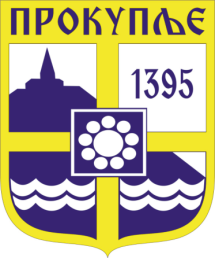    Издавач: Скупштина Грaда  Прокупља  Лист уредио Ивана Обрадовић  Главни и одговорни уредник: Секретар Скупштине Града  Прокупља  Александра ВукићевићГОДИНА XVБрој 17Прокупље12. Април2023.годинеЛист излази према потребиГодишња претплата: 1.000 дин.Цена овог броја износи: 40 дин.Рок за рекламацију: 10 дана